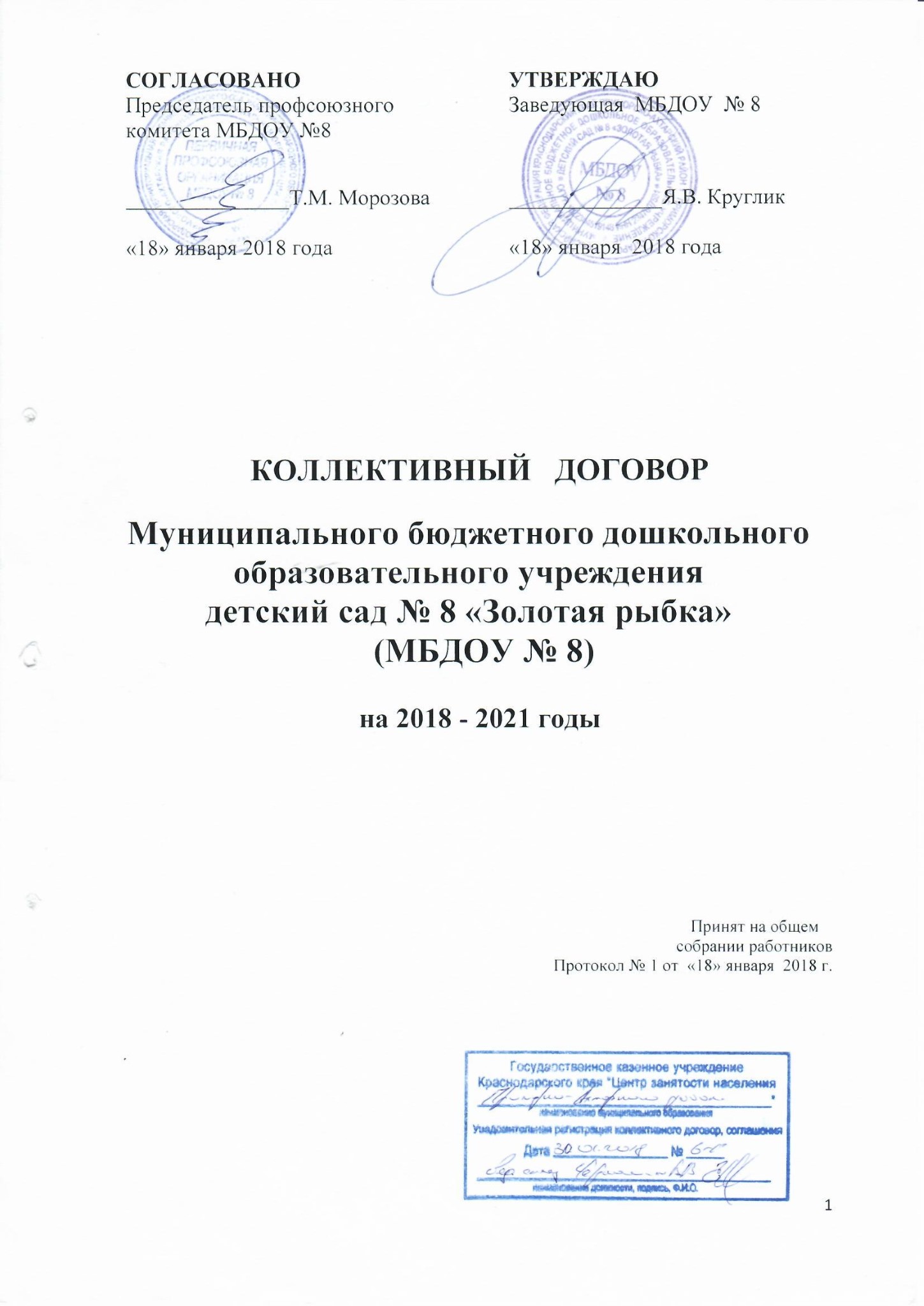 1. Общие положенияНастоящий коллективный договор является правовым актом, регулирующим социально-трудовые отношения в Муниципальном бюджетном дошкольном образовательном учреждении детский сад № 8 «Золотая рыбка» далее МБДОУ № 8 и заключаемым работниками и работодателем в лице их представителей (ст.40 Трудового кодекса Российской Федерации (далее – ТК РФ).1.1. Сторонами настоящего коллективного договора являются: - с одной стороны заведующей МБДОУ № 8, в лице Круглик Яны Викторовны, (далее «Работодатель»);         - с другой стороны – работники МБДОУ № 8, в лице их представителя - председателя профсоюзного комитета Морозовой Татьяны Михайловны (далее ПК).1.2. Целью настоящего договора является обеспечение в рамках социального партнерства благоприятных условий деятельности работодателя, стабильности и эффективности его работы, повышение жизненного уровня работников, взаимной ответственности сторон за невыполнение трудового законодательства, иных норм и актов трудового права.1.3. Для достижения поставленных целей:1.3.1. Работодатель обеспечивает устойчивую и ритмичную работу учреждения, его финансово-экономическую стабильность, создание условий для безопасного и высокоэффективного труда, сохранность имущества учреждения, учет мнения профсоюзного комитета (далее ПК) по проектам текущих и перспективных производственных планов и программ, другим локальным актам, касающимся деятельности работников, работающих у работодателя;1.3.2. Профсоюзный комитет защищает интересы работников с учетом условий и охраны труда, осуществляет контроль за соблюдением законодательства о труде, реализацией мероприятий, обеспечивающих более эффективную деятельность, нацеливает работников на своевременное и качественное выполнение своих трудовых обязанностей, участвует в регулировании социально-трудовых отношений, определяющих условия оплаты труда, трудовые гарантии и льготы работникам.1.3.3. Работники обязуются качественно и своевременно выполнять обязательства по трудовому договору, способствующие повышению эффективности производства, соблюдать Правила внутреннего трудового распорядка, установленный режим труда, технологическую и производственную дисциплину, правила и инструкции по охране труда.Предметом настоящего Договора являются более благоприятные по сравнению с законами нормы об условиях труда, его оплате, гарантии, компенсации и льготы, предоставляемые работодателем (ст.41 ТК РФ).1.4. Действие коллективного договора распространяется на всех работников, работающих у работодателя (ст.43 ТК РФ) (независимо от стажа работы и режима занятости).1.5. Обязательства сторон по данному коллективному договору не могут ухудшать положение работников по сравнению с действующим законодательством, краевым, отраслевым соглашениями, действие которых распространяется на данного работодателя.1.5.1. В случае пересмотра норм законодательства в сторону снижения прав работников, на период действия настоящего договора соблюдаются прежние нормы, оговоренные в коллективном договоре.1.6. Коллективный договор сохраняет свое действие в случае изменения наименования, реорганизации в форме преобразования, расторжения трудового договора с ее руководителем (ст.43 ТК РФ).При реорганизации в форме слияния, присоединения, разделения, выделения коллективный договор сохраняет свое действие в течение всего срока реорганизации (ст.43 ТК РФ).При смене формы собственности коллективный договор сохраняет свое действие в течение трех месяцев со дня перехода прав собственности (ст.43 ТК РФ).При ликвидации организации коллективный договор действует в течение всего срока проведения ликвидации (ст.43 ТК РФ)1.7. Взаимные обязательства сторон.1.7.1. Работодатель признает ПК единственным представителем работников, уполномоченным представлять их интересы в области труда и связанных с трудом социально-экономических отношений.1.7.2. ПК  обязуется:- строить свои отношения с работодателем в соответствии с законодательством, на основе социального партнерства, отраслевого соглашения и настоящего коллективного договора;-  получать от работодателя полный объем информации о производственной деятельности и доводить ее до работников;- предъявлять работодателю требования от имени работников в случае нарушения работодателем положений настоящего коллективного договора, проводить в соответствии с федеральным законодательством коллективные действия (вплоть до забастовок, используя их как средство защиты социально-трудовых прав и интересов работников) с целью урегулирования коллективных трудовых споров;- способствовать снижению социальной напряженности в коллективе, укреплению трудовой дисциплины работников, обеспечению прибыльной работы;- воздерживаться от организации забастовок и других коллективных действий при условии выполнения работодателем принятых обязательств;- обращаться с заявлениями в защиту трудовых прав работников в комиссию по трудовым спорам (КТС), Государственную инспекцию труда, в другие органы государственного контроля (надзора) в случае нарушения законодательства о труде.1.8. Коллективный договор заключается сроком на 3 года (ч.1ст.43 ТК РФ), вступает в силу с «28 января 2018 года и действует до «27» января 2021 года.2. Трудовые отношения и трудовые договоры2.1. Трудовые отношения основаны на соглашении между работником и работодателем о личном выполнении работником за плату трудовой функции (работы по должности в соответствии со штатным расписанием, профессии, специальности с указанием квалификации; конкретного вида поручаемой работнику работы), подчинении работника правилам внутреннего трудового распорядка при обеспечении работодателем условий труда, предусмотренных трудовым законодательством и иными нормативными правовыми актами, содержащими нормы трудового права, коллективным договором, соглашениями, локальными нормативными актами, трудовым договором (ст.15 ТК РФ).2.2. При приеме на работу (до подписания трудового договора) работодатель обязан ознакомить работника под роспись с правилами внутреннего трудового распорядка, иными локальными нормативными актами, непосредственно связанными с трудовой деятельностью работника, коллективным договором (ст.68 ТК РФ).2.3. Порядок приема и увольнения работников, основные права, обязанности и ответственность сторон трудового договора, режим работы, время отдыха, применяемые к работникам меры поощрения и взыскания, а также иные вопросы регулирования трудовых отношений регламентируются Правилами внутреннего трудового распорядка, утверждаемыми работодателем с учетом мнения ПК (ст.189, ст.190 ТК РФ). Правила внутреннего трудового распорядка являются приложением к коллективному договору (Приложение № 1).2.4. Трудовые отношения возникают между работником и работодателем на основании трудового договора, заключаемого ими в соответствии с Трудовым кодексом РФ (ст.16 ТК РФ). Трудовой договор заключается в письменной форме в двух экземплярах, каждый из которых подписывается сторонами. Один экземпляр трудового договора передается работнику, другой хранится у работодателя. Получение работником экземпляра трудового договора должно подтверждаться подписью работника на экземпляре трудового договора, хранящемся у работодателя (ст.67 ТК РФ).2.5. Условия трудового договора не могут ухудшать положение работника по сравнению с действующим законодательством, соглашениями, которые распространяются на работодателя, и коллективным договором (ст.9 ТК РФ).2.6. Трудовые договоры с работниками заключаются преимущественно на неопределенный срок (ст.58 ТК РФ).2.7. Категории работников, с которыми заключаются срочные трудовые договоры, определяются работодателем в соответствии с законодательством (ст.59 ТК РФ) с участием ПК (ст.372 ТК РФ).2.8. Прием на работу оформляется приказом работодателя, изданным на основании заключенного трудового договора. Содержание приказа работодателя должно соответствовать условиям заключенного трудового договора (ст.68 ТК РФ).Приказ работодателя о приеме на работу объявляется работнику под роспись в трехдневный срок со дня фактического начала работы (ст.68 ТК РФ).2.9. Работодатель не вправе требовать от работника выполнение работы, не обусловленной трудовым договором, за исключением случаев, установленных Трудовым кодексом РФ (ст.60 ТК РФ).2.10. Изменение определенных сторонами условий трудового договора, в том числе перевод на другую работу, допускается только по соглашению сторон трудового договора, за исключением случаев, предусмотренных Трудовым кодексом РФ. Соглашение об изменении определенных сторонами условий трудового договора заключается в письменной форме (ст.72 ТК РФ).2.11. Перевод на другую работу допускается только с письменного согласия работника, за исключением случаев, предусмотренных частями второй и третьей ст.72-2 ТК РФ (ст.72-1 ТК РФ).2.12. Работника, нуждающегося в переводе на другую работу в соответствии с медицинским заключением, с его письменного согласия работодатель обязан перевести на другую имеющуюся работу, не противопоказанную работнику по состоянию здоровья (ст.73 ТК РФ).Если работник, нуждающийся в соответствии с медицинским заключением во временном переводе на другую работу на срок до четырех месяцев, отказывается от перевода либо соответствующая работа у работодателя отсутствует, то работодатель обязан на весь срок, указанный в медицинском заключении, отстранить работника от работы с сохранением места работы (должности). В период отстранения от работы заработная плата работнику не начисляется, за исключением случаев, предусмотренных федеральным законодательством (ст.73 ТК РФ);2.13. Прекращение трудового договора производится по основаниям, установленным Трудовым кодексом РФ и по основаниям, предусмотренным иными федеральными законами.2.14. Расторжение трудового договора с работниками в случае сокращения численности или штата работников, несоответствия занимаемой должности или выполняемой работе вследствие недостаточной квалификации, подтвержденной результатами аттестации, неоднократного неисполнения работником без уважительных причин трудовых обязанностей, если он имеет дисциплинарное взыскание, производится по согласованию с ПК (ст.82. ст.373 ТК РФ).2.15. При проведении аттестации работников в состав аттестационной комиссии работодатель обязуется включать представителя ПК (ст.82 ТК РФ).2.16. ПК обязуется вести разъяснительную работу среди работников по вопросам трудового законодательства.3. Режим труда и отдыха3.1.Рабочее время3.1.1. В учреждении устанавливается нормальная продолжительность рабочего времени продолжительностью не более 40 часов в неделю (ст.91ТК РФ).Режим рабочего времени в учреждении определяется Правилами внутреннего трудового распорядка (Приложение № 1), утвержденными Работодателем с учетом мнения ПК.3.1.2. В учреждении устанавливается:Пятидневная рабочая неделя с двумя выходными: суббота и воскресенье.Начало и окончание работы с 07-30 до 18-00, с обеденным перерывом для обслуживающего персонала с 13-30 до 14-30. 	Стороны при регулировании вопросов рабочего времени и времени отдыха работников исходят из того, что нормируемой частью времени педагогических работников является норма часов, за которую ему выплачивается должностной оклад (для различных категорий работников 36 часов в неделю), а также время проведений мероприятий (педсоветов, совещаний и т.п.) присутствия на которых для работников обязательно. Для остальных работников и руководителя учреждения норма рабочего времени – 40 часов в неделю; для медицинских работников - не более 39 часов в неделю.Для остальной категории работников число смен в сутки: две смены, продолжительность рабочего времени не превышает пределов квартальной нормы рабочего времени, согласно графика сменности. Начало и окончание работы – согласно графика сменности, перерыв в соответствии с ч.3 ст.108 ТК РФ.3.1.3. В случае возникновения производственной необходимости для отдельных категорий работников может вводиться сменный режим работы. Сменная работа осуществляется в соответствии с графиками сменности. Графики сменности доводятся до сведения работников не позднее, чем за один месяц до их введения в действие.При составлении графиков сменности работодатель учитывает мнение ПК (ст.103ТК РФ). Продолжительность работы (смены) в ночное время (с 22 часов до 6 часов) сокращается на один час без последующей отработки (ст.96ТК РФ). Не сокращается продолжительность работы (смены) в ночное время для работников, которым установлена сокращенная продолжительность рабочего времени, а также для работников, принятых специально для работы в ночное время (ст.96ТК РФ). (Приложение №2).3.1.4. По соглашению между работником и работодателем могут устанавливаться как при приеме на работу, так и впоследствии, неполный рабочий день или неполная рабочая неделя. Работодатель обязуется установить неполный рабочий день или неполную рабочую неделю по просьбе беременной женщины, одного из родителей (опекуна, попечителя), имеющего ребенка в возрасте до 14 лет (ребенка-инвалида в возрасте до 18 лет), лиц, осуществляющих уход за больным членом семьи в соответствии с медицинским заключением (ст.93 ТК РФ), а также многодетных родителей (Закон Краснодарского края от 22.02.2005 №836-КЗ «О социальной поддержке многодетных семей в Краснодарском крае»).3.1.5. О предстоящих изменениях определенных сторонами условий трудового договора, а также о причинах, вызвавших необходимость таких изменений, работодатель обязуется уведомить работника в письменной форме не позднее, чем за 2 месяца (ст.74 ТК РФ).3.1.6. В случае, когда изменение организационных или технологических условий труда (изменения в технике и технологии производства, структурная реорганизация производства, другие причины) может повлечь массовое увольнение работников, работодатель в целях сохранения рабочих мест имеет право с учетом мнения, ПК вводить режим неполного рабочего дня (смены) и (или) неполной рабочей недели на срок до шести месяцев (ст.74ТК РФ).Если работник отказывается от продолжения работы в режиме неполного рабочего дня (смены) и (или) неполной рабочей недели, то трудовой договор расторгается в соответствии с пунктом 2 части первой ст.81 ТК РФ. При этом работнику предоставляются соответствующие гарантии и компенсации (ст.74ТК РФ).3.1.7. Сверхурочная работа – работа, выполняемая работником по инициативе работодателя за пределами установленной для работника продолжительности рабочего времени: ежедневной работы (смены), а при суммированном учете рабочего времени – сверх нормального числа рабочих часов за учетный период (ст.99ТК РФ).Привлечение работников к сверхурочной работе проводится в порядке, установленном ст.99 ТК РФ.Продолжительность сверхурочной работы не должна превышать для каждого работника четырех часов в течение двух дней подряд и 120 часов в год (ст.99ТК РФ).3.1.8. По распоряжению работодателя отдельные работники при необходимости могут эпизодически привлекаться к выполнению своих трудовых функций за пределами установленной для них продолжительности рабочего времени (ненормированный рабочий день) (ст.101 ТК РФ).3.1.9. Работа в выходные и нерабочие праздничные дни запрещается, за исключением случаев, установленных Трудовым кодексом РФ (ст.113ТК РФ).3.1.10. Привлечение работников к работе в выходные и нерабочие праздничные дни производится по письменному распоряжению работодателя в порядке, установленном ст.113 ТК РФ.3.1.11. Работодатель обязуется не направлять в служебные командировки, не привлекать к сверхурочной работе, работе в ночное время, выходные и нерабочие праздничные дни беременных женщин, несовершеннолетних (ст.259, ст.268ТК РФ).Женщин, имеющих детей в возрасте до 3 лет, матерей (отцов), воспитывающих без супруга (супруги) детей в возрасте до 5 лет, работников, имеющих детей-инвалидов, работников, осуществляющих уход за больными членами их семей в соответствии с медицинским заключением, привлекать к вышеуказанным работам только с их письменного согласия и при условии, если это не запрещено им медицинскими рекомендациями. При этом работники, названные в данном пункте, должны быть в письменной форме ознакомлены со своим правом отказаться от направления в служебную командировку, привлечения к сверхурочной работе, в ночное время, выходные и праздничные дни (ст.259 ТК РФ).3.1.12. Привлечение инвалидов к сверхурочной работе, к работе в выходные и нерабочие праздничные дни, работе в ночное время допускается только при условии, если это не запрещено им по состоянию здоровья в соответствии с медицинским заключением. При этом инвалиды должны быть под роспись ознакомлены со своим правом отказаться от сверхурочной работы, работы в выходные и нерабочие праздничные дни, работы в ночное время (ст.99, ст.113, ст.259ТК РФ и ст. 23 Федерального закона от 24 ноября 1995 г. №181-ФЗ «О социальной защите инвалидов в Российской Федерации»).3.1.13. Время для отдыха и питания, определяется правилами внутреннего трудового распорядка образовательной организации. (Приложение №1)3.1.14. Обеспечить преимущественное право на оставление на работе при сокращении штатов работников с более высокой производительностью труда и квалификацией. Кроме перечисленных в статье 179 ТК РФ при равной производительности и квалификации преимущественное право на оставление на работе имеют работники:	- предпенсионного возраста (за 2 года до пенсии);	- проработавшие в организации свыше 10 лет;	- одинокие матери, воспитывающие ребенка в возрасте до 16 лет;	- одинокие отцы, воспитывающие ребенка в возрасте до 16 лет;	- родители, имеющие ребенка – инвалида в возрасте до 18 лет;	- награжденные государственными и (или) ведомственными наградами в связи с педагогической деятельностью;	- педагогические работники, приступившие к трудовой деятельности непосредственно после окончания образовательной организации высшего или профессионального образования и имеющие трудовой стаж менее одного года;           -обучающиеся в образовательных учреждениях профессионального образования (независимо от того, за чей счет обучаются).3.2. Время отдыха3.2.1. Работникам предоставляются ежегодные отпуска с сохранением места работы (должности) и среднего заработка (ст.114ТК РФ). Минимальная продолжительность ежегодного основного оплачиваемого отпуска – 28 календарных дней (ст.115ТК РФ), для работающих инвалидов - 30 календарных дней (ст. 23 Федерального закона от 24 ноября 1995 г. №181-ФЗ «О социальной защите инвалидов в Российской Федерации»), для работников в возрасте до восемнадцати лет – 31 календарный день (ст.267 ТК РФ).Ежегодный основной оплачиваемый отпуск педагогических работников составляет 42 календарных дней, учителям-логопедам и воспитателям логопедических групп 56 календарных дней.3.2.2. Продолжительность ежегодных основного и дополнительных оплачиваемых отпусков работников исчисляется в календарных днях и максимальным пределом не ограничивается (ст.120 ТК РФ). Дополнительные оплачиваемые отпуска суммируются с ежегодным основным оплачиваемым отпуском. Ежегодные дополнительные оплачиваемые отпуска предоставляются работникам, занятым на работах с вредными и (или)  опасными условиями труда, работникам, имеющим особый характер работы, работникам с ненормированным рабочим днем, а также в других случаях, предусмотренных федеральными законами.3.2.3	Перечни должностей работников, которым предоставляются отпуска за ненормированный рабочий день, за работу с вредными условиями труда и по другим основаниям прилагаются к коллективному договору 3.2.4. По письменному заявлению работника ему может быть предоставлен отпуск без сохранения заработной платы по семейным обстоятельствам и другим уважительным причинам, продолжительность которого определяется по соглашению с работодателем (ст.128ТК РФ).3.2.7. Работодатель обязан на основании письменного заявления работника предоставить отпуск без сохранения заработной платы:участникам Великой Отечественной войны - до 35 календарных дней в году;работающим пенсионерам по старости (по возрасту) - до 14 календарных дней в году;родителям и женам (мужьям) военнослужащих, погибших или умерших вследствие ранения, контузии или увечья, полученных при исполнении обязанностей военной службы, либо вследствие заболевания, связанного с прохождением военной службы, - до 14 календарных дней в году;работающим инвалидам - до 60 календарных дней в году;работникам в случаях рождения ребенка, регистрации брака, смерти близких родственников - до пяти календарных дней;работнику, имеющему двух или более детей в возрасте до четырнадцати лет, работнику, имеющему ребенка-инвалида в возрасте до восемнадцати лет, одинокой матери, воспитывающей ребенка в возрасте до четырнадцати лет, отцу, воспитывающему ребенка в возрасте до четырнадцати лет без матери - продолжительностью до 14 календарных дней в удобное для них время. Указанный отпуск по письменному заявлению работника может быть присоединен к ежегодному оплачиваемому отпуску или использован отдельно полностью либо по частям. Перенесение этого отпуска на следующий рабочий год не допускается (ст.128, ст.263 ТК РФ);Помимо оснований предоставления отпуска без сохранения заработной платы, предусмотренного статьей 128 ТК РФ работникам предоставляется краткосрочный   отпуск по семейным обстоятельствам и по другим уважительным причинам без сохранения заработной платы:для проводов детей в армию – до 2 рабочих дня;в связи с переездом на новое место жительства –   до 5 рабочих дней.- для сопровождения 1 сентября детей младшего школьного возраста в школу –  1 календарный день;- рождения ребенка – до 3  календарных дня;- бракосочетания детей работников – до 3 календарных дня;- бракосочетания работника – до 3 календарных дня;- похорон близких родственников – до 3 календарных дня;	3.2.5. Очередность предоставления оплачиваемых отпусков определяется ежегодно в соответствии с графиком отпусков, утверждаемым работодателем с учетом мнения ПК, в порядке, установленном ст.372 ТК РФ, не позднее, чем за две недели до наступления календарного года.3.2.7	Несовершеннолетним работникам, женам военнослужащих, лицам, награжденным нагрудным знаком «Почетный донор России», чернобыльцам, Героям Советского Союза, Героям Российской Федерации, Героям Социалистического Труда, Героям труда Кубани, полным кавалерам ордена Трудовой Славы, инвалидам войны, одинокой матери (отцу без матери), воспитывающей ребенка в возрасте до 14 лет, работникам, воспитывающим ребенка – инвалида, ежегодный оплачиваемый отпуск предоставляется по их желанию в удобное для них время.3.2.8. Перед отпуском по беременности и родам или непосредственно после него либо по окончании отпуска по уходу за ребенком женщине по ее желанию предоставляется ежегодный оплачиваемый отпуск независимо от стажа работы у данного работодателя (ст.260ТК РФ).По желанию мужа ежегодный отпуск ему предоставляется в период нахождения жены в отпуске по беременности и родам независимо от времени непрерывной работы у данного работодателя (ст.260 ТК РФ)3.2.9. Работодатель обязан предоставить одному из родителей (опекуну, попечителю) для ухода за детьми – инвалидами по его заявлению 4 дополнительных выходных дня в месяц, которые могут быть использованы одним из родителей либо разделены между собой по их усмотрению. Оплата каждого выходного дня производится в размере среднего заработка и порядке, который устанавливается федеральными законами (ст.262 ТК РФ).3.3. В течение рабочего дня (смены) работнику предоставляется перерыв для отдыха и питания, время и продолжительность которого определяется правилами внутреннего трудового распорядка образовательной организации.Для учителей, выполняющих свои обязанности непрерывно в течение рабочего дня, перерыв для приема пищи не устанавливается: возможность приема пищи обеспечивается одновременно вместе с обучающимися, воспитанниками (отдельно в специально отведенном для этой цели помещении).4. Оплата и нормирование трудаВ области оплаты труда стороны исходят из того, что заработная плата каждого работника зависит от его квалификации, сложности выполняемой работы, количества и качества затраченного труда и максимальным размером не ограничивается (ст.132ТК РФ).4.1. Заработная плата работнику устанавливается трудовым договором в соответствии с действующими у данного работодателя системами оплаты труда (ст.135 ТК РФ).4.2. Оплата труда работникам учреждения осуществляется на основании:- Штатного расписания;Положения «Об установлении отраслевых систем оплаты труда работников муниципальных учреждений муниципального образования Приморско-Ахтарский район», утвержденным постановлением главы муниципального образования Приморско-Ахтарский район от 26.11.2008г. № 2035;    Положения «Об оплате труда работников МБДОУ № 8» от 26.01.2018 Положения «О порядке и условиях выплат стимулирующего характера работникам МБДОУ № 8» от 26.01.2018 года (Приложение №5) Выплата заработной платы производится в денежной форме в валюте Российской Федерации (в рублях) ст.131 ТК РФ.	4.3. Месячная заработная плата работника, полностью отработавшего за этот период норму рабочего времени и выполнившего норму труда (трудовые обязанности) не может быть ниже минимального размера оплаты труда.Работодатель обязуется:4.4. Обеспечить своевременную выплату заработной платы. В случае задержки выплаты заработной платы на срок более 15 дней работник имеет право, известив об этом работодателя в письменной форме, приостановить работу до выплаты, задержанной суммы. Работодателем выплачивается денежная компенсация в размере не ниже одной трехсотой действующей на момент выплаты ставки рефинансирования Центрального банка РФ от невыплаченных в срок сумм, за каждый день задержки, начиная со следующего дня после установленного срока выплаты по день фактической выплаты (ст.236 ТК РФ).4.5. Заработная плата выплачивается 6 и 21 числа каждого месяца в месте выполнения работы либо переводится в кредитную организацию, указанную в заявлении работника, на условиях, определенных коллективным договором или трудовым договором. Работник вправе заменить кредитную организацию, в которую должна быть переведена заработная плата, сообщив в письменной форме работодателю об изменении реквизитов для перевода заработной платы не позднее, чем за пять рабочих дней до дня выплаты заработной платы.	4.6. Производить выплату заработной платы при совпадении дня выплаты с выходным или нерабочим праздничным днем накануне этого дня (ст.136 ТК РФ).	4.7. Выдавать каждому работнику расчетные листки о составных частях заработной платы, причитающейся ему за соответствующий период, размерах иных сумм, начисленных работнику, в том числе денежной компенсации, размерах и основаниях произведенных удержаний, общей денежной сумме, подлежащей выплате. Форму расчетного листка утверждать с учетом мнения представительного органа работников (Приложение № 3) (ст.136 ТК РФ).	4.8. Установить оплату труда работников, занятых на тяжелых работах, работах с вредными (или) опасными  и иными особыми условиями труда, в повышенном размере по сравнению  с тарифными ставками, окладами (должностными окладами), действующими для различных видов работ с нормальными условиями труда (конкретный размер по каждой профессии установлен в разделе VI «Охрана труда и здоровья») (ст.146 ТК РФ (Приложение№6).4.9. Производить оплату сверхурочной работы, работы в выходные и праздничные дни в размере, не ниже предусмотренного законодательством.Сверхурочная работа оплачивается за первые два часа работы не менее чем в полуторном размере, за последующие часы – не менее чем в двойном размере. По желанию работника сверхурочная работа вместо повышенной оплаты может компенсироваться предоставлением дополнительного времени отдыха, но не менее времени, отработанного сверхурочно (ст.152 ТК РФ).Работа в выходной или нерабочий праздничный день оплачивается не менее чем в двойном размере.По желанию работника, работавшего в выходной или нерабочий праздничный день, ему может быть предоставлен другой день отдыха. В этом случае работа в выходной или нерабочий праздничный день оплачивается в одинарном размере, а день отдыха оплате не подлежит (ст.153 ТК РФ).4.10.Оплачивать каждый час работы в ночное время в повышенном размере по сравнению с работой в нормальных условиях (ст.154 ТК РФ). Повышение оплаты труда за работу в ночное время установить в размере 35%.4.11. Оплачивать труд рабочих – повременщиков, а также служащих при выполнении работ различной квалификации по работе более высокой квалификации.4.12. Оплачивать время простоя по вине работодателя в размере не менее двух третей средней заработной платы работника (ст.157 ТК РФ).Время простоя по причинам, не зависящим от работодателя и работника, оплачивать в размере не менее двух третей тарифной ставки (оклада), рассчитанных пропорционально времени простоя (ст.157 ТК РФ).Время простоя по вине работника не оплачивать (ст.157 ТК РФ).4.13.Определять с учетом мнения ПК стимулирующие выплаты (доплаты и надбавки за высокую квалификацию, профессиональное мастерство, выслуга лет, классность и другие) и их размеры (ст.8 ТК РФ).4.14. Производить оплату труда при временном переводе работника на срок до одного месяца на необусловленную трудовым договором работу в случае производственной необходимости, по выполняемой работе, но не ниже среднего заработка по прежней работе (ст.72-2 ТК РФ).	4.15. Производить оплату отпуска не позднее, чем за три дня до его начала (ст.136ТК РФ).	4.16. Производить в день увольнения работника выплату причитающихся ему сумм (ст.140 ТК РФ), а также выплачивать компенсацию за все неиспользованные отпуска (ст.127 ТК РФ).4.17. Изменение условий оплаты труда, предусмотренных трудовым договором, осуществляется при наличии следующих оснований при присвоении квалификационной категории – со дня вынесения решения аттестационной комиссией;при изменении (увеличении) продолжительности стажа работы в образовательной организации (выслуга лет);при присвоении почетного звания – со дня присвоения почетного звания уполномоченным органом;при присуждении ученой степени доктора или  кандидата наук – со дня принятия Министерством образования и науки Российской Федерации  решения о выдаче диплома;5. Обеспечение занятости. Подготовка и переподготовка кадровРаботодатель обязуется:	5.1. Рассматривать предварительно с участием ПК все вопросы, связанные с изменением структуры учреждения, его реорганизацией, а также сокращением численности и штата.	5.2. Выходить с предложением об увольнении по сокращению численности или штата работников, в связи с отсутствием объема работ, только после принятия всех мер по их трудоустройству, включая меры по перепрофилированию действующих подразделений, созданию дополнительных производств и рабочих мест, смене режима работы работодателем, переобучению работников и т.д.	Расторгать трудовые договоры в первую очередь с временными, сезонными работниками, совместителями. Не допускать увольнения одновременно двух работников из одной семьи.5.3. Предупредить персонально работников о предстоящем увольнении в связи с сокращением численности или штата работников под роспись не позднее, чем за два месяца (ст.180 ТК РФ).	Всем работникам, предупрежденным об увольнении по сокращению численности или штата, предоставлять по их желанию один нерабочий день в неделю с сохранением средней заработной платы, для поиска новой работы.	5.4. Сохранять за сокращаемым работником права на все гарантии и льготы, в том числе и на повышение тарифов (окладов) в период действия предупреждения об увольнении по сокращению численности или штата, вплоть до момента увольнения.5.5. Сообщать письменно предварительно (не менее чем за три месяца) ПК о возможном массовом увольнении работников, информировать о его причинах, числе и категориях работников, которых оно может коснуться, о сроке, в течение которого намечено осуществить расторжение трудовых договоров с работниками (ст.82 ТК РФ).	5.6. Предоставлять высвобождаемым работникам возможность переобучения новым профессиям до наступления срока расторжения трудового договора с сохранением средней заработной платы на весь срок обучения.5.7. Рассмотреть возможность расторжения трудового договора с письменного согласия работника до истечения срока предупреждения об увольнении (в связи с ликвидацией учреждения, сокращением численности или штата работников учреждения), выплатив дополнительную компенсацию в размере среднего месячного заработка, исчисленного пропорционально времени, оставшемуся до истечения срока предупреждения об увольнении (ст.180 ТК РФ).Работодатель и профком трудового коллектива:5.8. Обязуются в период сокращения объема производства (выпускаемой продукции) или оказываемых услуг использовать внутрипроизводственные резервы для сохранения рабочих мест, в этих целях:- отказаться от проведения сверхурочных работ, работ в выходные и праздничные дни (кроме операций, где невозможно остановить производство);- ограничить (не использовать) прием иностранной рабочей силы;- приостановить найм рабочей силы до тех пор, пока не будут трудоустроены все высвобождаемые работники;- отказаться от услуг субподрядчиков, чтобы заполнить появившиеся рабочие места высвобождаемыми работниками;- выявлять возможности внутрипроизводственных перемещений работников с их согласия;- использовать режим неполного рабочего времени;- расторгать трудовые договоры, прежде всего с временными, сезонными работниками, совместителями.5.9. Преимущественным правом на оставление на работе при сокращении численности или штата работников учреждения пользуются категории, предусмотренные ст.179 ТК РФ, а также работники из числа воспитанников детских домов, лиц предпенсионного возраста (за 2 года до достижения пенсионного возраста); работники, имеющие детей в возрасте до 18 лет; работники, обучающиеся по заочной форме в образовательном учреждении среднего или высшего профессионального образования до завершения обучения; работающие инвалиды.6. Охрана труда и здоровьяВ целях обеспечения охраны труда и безопасной жизнедеятельности и в соответствии с законодательством об охране труда обязанности по обеспечению безопасных условий и охраны труда в организации    возлагаются на руководителя.6.1. Работодатель обязуется обеспечить:Безопасность работников при эксплуатации зданий, сооружений, оборудования, осуществлении технологических процессов, а также применяемых в производстве инструментов, сырья и материалов.Соответствующие требованиям охраны труда условия труда на каждом рабочем месте.Финансирование мероприятий по улучшению условий и охраны труда в размере не менее 0,2 процента суммы затрат на производство продукции (работ, услуг).Создание службы охраны труда в соответствии со статьей 217 ТК РФ.Создание и функционирование системы управления охраной труда.Режим труда и отдыха работников, оплату труда в соответствии с трудовым законодательством и иными нормативными правовыми актами, содержащими нормы трудового права:Сокращенную продолжительность рабочего времени не более 36 часов в неделю для работников, условия труда на рабочих местах которых по результатам:- специальной оценки условий труда отнесены к вредным условиям труда 3 или 4 степени или опасным условиям труда;- аттестации рабочих мест по условиям труда отнесены к вредным или опасным условиям труда.На основании отраслевого (межотраслевого) соглашения, а также письменного согласия работника, оформленного путем заключения дополнительного соглашения к трудовому договору, продолжительность рабочего времени, указанная в пункте 6.1.6.1, может быть увеличена, но не более чем до 40 часов в неделю с выплатой работнику отдельно устанавливаемой денежной компенсации в порядке, размерах и на условиях, которые установлены отраслевыми (межотраслевыми) соглашениями.При применении суммированного учета рабочего времени  для работников, занятых на работах с вредными и (или) опасными условиями труда учетный период не может превышать три месяца.Продолжительность ежедневной работы для работников, занятых на работах с вредными и (или) опасными условиями труда, где установлена сокращенная продолжительность рабочего времени, максимально допустимая продолжительность ежедневной работы (смены) не может превышать:при 36-часовой рабочей неделе - 8 часов;при 30-часовой рабочей неделе и менее - 6 часов.Отраслевым (межотраслевым) соглашением, а также при наличии письменного согласия работника, оформленного путем заключения отдельного соглашения к трудовому договору, может быть предусмотрено увеличение максимально допустимой продолжительности ежедневной работы (смены) по сравнению с продолжительностью ежедневной работы (смены), установленной для работников, занятых на работах с вредными и (или) опасными условиями труда, при условии соблюдения предельной еженедельной продолжительности рабочего времени, установленной в соответствии с частями первой - третьей статьи 92 ТК РФ:при 36-часовой рабочей неделе - до 12 часов;при 30-часовой рабочей неделе и менее - до 8 часов.Предоставление ежегодного дополнительного оплачиваемого отпуска работникам, условия труда на рабочих местах которых по результатам:- специальной оценки условий труда отнесены к вредным условиям труда 2, 3 или 4 степени либо опасным условиям труда;- аттестации рабочих мест по условиям труда отнесены к вредным или опасным условиям труда.Продолжительность ежегодного дополнительного оплачиваемого отпуска конкретного работника устанавливается трудовым и коллективным договором на основании отраслевого (межотраслевого) соглашения с учетом результатов специальной оценки условий труда (аттестации рабочих мест по условиям труда).На основании отраслевого (межотраслевого) соглашения, а также письменного согласия работника, оформленного путем заключения отдельного соглашения к трудовому договору, часть ежегодного дополнительного оплачиваемого отпуска, которая превышает минимальную продолжительность данного отпуска, может быть заменена отдельно устанавливаемой денежной компенсацией в порядке, в размерах и на условиях, которые установлены отраслевым (межотраслевым) соглашением. Оплату труда работников, занятых на работах с вредными и (или) опасными условиями труда, в повышенном размере (Приложение№6).Минимальный размер повышения оплаты труда работникам, занятым  на работах с вредными и (или) опасными условиями труда, составляет 4 процента тарифной ставки (оклада), установленной для различных видов работ с нормальными условиями труда.Конкретные размеры повышения оплаты труда устанавливаются работодателем с учетом мнения представительного органа работников в порядке, установленном статьей 372 ТК РФ для принятия локальных нормативных актов, настоящим коллективным договором, трудовым договором.Приобретение и выдачу за счет собственных средств специальной одежды, специальной обуви и других средств индивидуальной защиты, смывающих и обезвреживающих средств, прошедших обязательную сертификацию или декларирование соответствия в установленном законом порядке, в соответствии с установленными нормами работникам, занятым на работах с вредными и (или) опасными условиями труда, а также на работах, выполняемых в особых температурных условиях или связанных с загрязнением.Выдачу молока и лечебно-профилактического питания работникам, занятым на работах с вредными условиями труда по установленным нормам, при этом выдача работникам по установленным нормам молока или других равноценных пищевых продуктов по письменным заявлениям работников может быть заменена компенсационной выплатой в размере, эквивалентном стоимости молока или других равноценных пищевых продуктов.Обучение работников по вопросам охраны труда, в том числе руководителей организаций, а также работодателей - индивидуальных предпринимателей (постановление Минтруда РФ и Минобразования РФ от 13 января . N 1/29). Для всех поступающих на работу лиц, для работников, переводимых на другую работу, занятых на работах с вредными и (или) опасными условиями труда, работодатель или уполномоченное им лицо обязаны проводить инструктаж по охране труда, организовывать обучение безопасным методам и приемам выполнения работ со стажировкой на рабочем месте, и оказания первой помощи пострадавшим, проведение проверки знания требований охраны труда.Недопущение к работе лиц, не прошедших в установленном порядке обучение и инструктаж по охране труда, стажировку и проверку знаний требований охраны труда.Организацию контроля за состоянием условий труда на рабочих местах, а также за правильностью применения работниками средств индивидуальной и коллективной защиты.Проведение специальной оценки условий труда в соответствии с законодательством о специальной оценке условий труда.В случаях, предусмотренных трудовым законодательством и иными нормативными правовыми актами, содержащими нормы трудового права, организовывать проведение за счет собственных средств обязательных предварительных (при поступлении на работу) и периодических (в течение трудовой деятельности) медицинских осмотров, других обязательных медицинских осмотров, обязательных психиатрических освидетельствований работников, внеочередных медицинских осмотров, обязательных психиатрических освидетельствований работников по их просьбам в соответствии с медицинскими рекомендациями с сохранением за ними места работы (должности) и среднего заработка на время прохождения указанных медицинских осмотров, обязательных психиатрических освидетельствованийНедопущение работников к исполнению ими трудовых обязанностей без прохождения обязательных медицинских осмотров обязательных психиатрических освидетельствований, а также в случае медицинских противопоказаний.Информирование работников об условиях и охране труда на рабочих местах, о риске повреждения здоровья, предоставляемых им гарантиях, полагающихся им компенсациях и средствах индивидуальной защиты.Предоставление федеральным органам исполнительной власти, осуществляющим функции по выработке государственной политики и нормативно-правовому регулированию в сфере труда, федеральному органу исполнительной власти, уполномоченному на осуществление федерального государственного надзора за соблюдением трудового законодательства и иных нормативных правовых актов, содержащих нормы трудового права, другим федеральным органам исполнительной власти, осуществляющим государственный контроль (надзор) в установленной сфере деятельности, органам исполнительной власти субъектов Российской Федерации в области охраны труда, органам профсоюзного контроля за соблюдением трудового законодательства и иных актов, содержащих нормы трудового права, информации и документов, необходимых для осуществления ими своих полномочий.Принятие мер по предотвращению аварийных ситуаций, сохранению жизни и здоровья работников при возникновении таких ситуаций, в том числе по оказанию пострадавшим первой помощи.Расследование и учет в установленном порядке несчастных случаев на производстве и профессиональных заболеваний.Санитарно-бытовое обслуживание и медицинское обеспечение работников в соответствии с требованиями охраны труда, а также доставку работников, заболевших на рабочем месте, в медицинскую организацию в случае необходимости оказания им неотложной медицинской помощи.Беспрепятственный допуск должностных лиц федерального органа исполнительной власти, уполномоченного на осуществление федерального государственного надзора за соблюдением трудового законодательства и иных нормативных правовых актов, содержащих нормы трудового права, других федеральных органов исполнительной власти, осуществляющих государственный контроль (надзор) в установленной сфере деятельности, органов исполнительной власти субъектов Российской Федерации в области охраны труда, органов Фонда социального страхования Российской Федерации, а также представителей органов общественного контроля в целях проведения проверок условий и охраны труда и расследования несчастных случаев на производстве и профессиональных заболеваний.Выполнение предписаний должностных лиц федерального органа исполнительной власти, уполномоченного на осуществление федерального государственного надзора за соблюдением трудового законодательства и иных нормативных правовых актов, содержащих нормы трудового права, других федеральных органов исполнительной власти, осуществляющих государственный контроль (надзор) в установленной сфере деятельности, и рассмотрение представлений органов общественного контроля в установленные сроки.Обязательное социальное страхование работников от несчастных случаев на производстве и профессиональных заболеваний.Ознакомление работников с требованиями охраны труда.Разработку и утверждение правил и инструкций по охране труда для работников с учетом мнения выборного органа первичной профсоюзной организации или иного уполномоченного работниками органа в порядке, установленном статьей 372 ТК РФ для принятия локальных нормативных актов.6.2. Работники обязуются:Соблюдать требования охраны труда.Правильно применять средства индивидуальной и коллективной защиты.Проходить обучение безопасным методам и приемам выполнения работ и оказанию первой помощи пострадавшим на производстве, инструктаж по охране труда, стажировку на рабочем месте, проверку знаний требований охраны труда.Немедленно извещать своего непосредственного или вышестоящего руководителя о любой ситуации, угрожающей жизни и здоровью людей, о каждом несчастном случае, происшедшем на производстве, или об ухудшении состояния своего здоровья, в том числе о проявлении признаков острого профессионального заболевания (отравления).Проходить обязательные предварительные (при поступлении на работу) и периодические (в течение трудовой деятельности) медицинские осмотры, другие обязательные медицинские осмотры, а также проходить внеочередные медицинские осмотры по направлению работодателя в случаях, предусмотренных ТК РФ и иными федеральными законами.6.3. Каждый работник имеет право на:6.3.1. Рабочее место, соответствующее требованиям охраны труда.6.3.2. Обязательное социальное страхование от несчастных случаев на производстве и профессиональных заболеваний в соответствии с федеральным законом.6.3.3. Получение достоверной информации от работодателя, соответствующих государственных органов и общественных организаций об условиях и охране труда на рабочем месте, о существующем риске повреждения здоровья, а также о мерах по защите от воздействия вредных и (или) опасных производственных факторов.6.3.4. Отказ от выполнения работ в случае возникновения опасности для его жизни и здоровья вследствие нарушения требований охраны труда, за исключением случаев, предусмотренных федеральными законами, до устранения такой опасности.На время приостановления работ в связи с административным приостановлением деятельности или временным запретом деятельности в соответствии с законодательством Российской Федерации вследствие нарушения государственных нормативных требований охраны труда не по вине работника за ним сохраняются место работы (должность) и средний заработок. На это время работник с его согласия может быть переведен работодателем на другую работу с оплатой труда по выполняемой работе, но не ниже среднего заработка по прежней работе.При отказе работника от выполнения работ в случае возникновения опасности для его жизни и здоровья (за исключением случаев, предусмотренных ТК РФ и иными федеральными законами) работодатель обязан предоставить работнику другую работу на время устранения такой опасности.В случае, если предоставление другой работы по объективным причинам работнику невозможно, время простоя работника до устранения опасности для его жизни и здоровья оплачивается работодателем в соответствии со статьей 155 ТК РФ.В случае необеспечения работника в соответствии с установленными нормами средствами индивидуальной и коллективной защиты работодатель не имеет права требовать от работника исполнения трудовых обязанностей и обязан оплатить возникший по этой причине простой в соответствии со статьей 155 ТК РФ.Отказ работника от выполнения работ в случае возникновения опасности для его жизни и здоровья вследствие нарушения требований охраны труда либо от выполнения работ с вредными и (или) опасными условиями труда, не предусмотренных трудовым договором, не влечет за собой привлечения его к дисциплинарной ответственности. В случае причинения вреда жизни и здоровью работника при исполнении им трудовых обязанностей возмещение указанного вреда осуществляется в соответствии с федеральным законодательством.6.3.5. Обеспечение средствами индивидуальной и коллективной защиты в соответствии с требованиями охраны труда за счет средств работодателя.6.3.6. Обучение безопасным методам и приемам труда за счет средств работодателя.6.3.7. Дополнительное профессиональное образование за счет средств работодателя в случае ликвидации рабочего места вследствие нарушения требований охраны труда.6.3.8. Запрос о проведении проверки условий и охраны труда на его рабочем месте федеральным органом исполнительной власти, уполномоченным на осуществление федерального государственного надзора за соблюдением трудового законодательства и иных нормативных правовых актов, содержащих нормы трудового права, другими федеральными органами исполнительной власти, осуществляющими государственный контроль (надзор) в установленной сфере деятельности, органами исполнительной власти, осуществляющими государственную экспертизу условий труда, а также органами профсоюзного контроля за соблюдением трудового законодательства и иных актов, содержащих нормы трудового права.6.3.9. Обращение в органы государственной власти Российской Федерации, органы государственной власти субъектов Российской Федерации и органы местного самоуправления, к работодателю, в объединения работодателей, а также в профессиональные союзы, их объединения и иные уполномоченные работниками представительные органы по вопросам охраны труда.6.3.10. Личное участие или участие через своих представителей в рассмотрении вопросов, связанных с обеспечением безопасных условий труда на его рабочем месте, и в расследовании происшедшего с ним несчастного случая на производстве или профессионального заболевания.6.3.11. Внеочередной медицинский осмотр в соответствии с медицинскими рекомендациями с сохранением за ним места работы (должности) и среднего заработка во время прохождения указанного медицинского осмотра.6.3.12. Гарантии и компенсации, установленные в соответствии с ТК РФ, коллективным договором, соглашением, локальным нормативным актом, трудовым договором, если он занят на работах с вредными и (или) опасными условиями труда.6.4. Стороны договорились:Для разработки мероприятий по охране труда руководствоваться Рекомендациями по планированию мероприятий по охране труда, утвержденными приказом Минздравсоцразвития от 1.03. 2012 года № 181-н.Соглашение по охране труда утверждается работодателем с учетом мнения СТК ежегодно (приложение № 4). СТК организации обязуется организовывать учебу актива по вопросам охраны труда, осуществлять общественный контроль за охраной труда.В случае выявления условий труда (отсутствие нормальной освещенности, низкий температурный режим, повышенный шум и т.п.), которые могут угрожать жизни и здоровью работников, а также грубых нарушений требований охраны труда, пожарной и экологической безопасности, лица, уполномоченные коллективом на решение вопросов охраны труда вправе вносить представления работодателю о приостановке выполнения работ в организации до устранения выявленных нарушений.  7. Гарантии и компенсации для работниковРаботодатель и представитель трудового коллектива в области обеспечения социальных гарантий работающих договорились:7.1. Обеспечивать права работников на обязательное социальное страхование и осуществлять обязательное социальное страхование в порядке, установленном законодательством. Избрать комиссию по социальному страхованию согласно Типовому или утвержденному в хозяйствующем субъекте положению.7.2. Средства социального страхования, предусмотренные на выплату пособий, гарантированных государством, на оздоровление детей  использовать в соответствии с установленными нормативами на эти цели.7.3. Работодатель обязуется:7.3.1. Своевременно и в полном объеме перечислять средства в фонды обязательного страхования;7.3.2.  Вести персонифицированный учет в соответствии с Законом «Об индивидуальном (персонифицированном) учете в системе государственного пенсионного страхования», своевременно представлять в управление Пенсионного фонда достоверные сведения о стаже и заработке работников;7.3.3.  Разработать и реализовать программу инвестирования средств для финансирования накопительной части трудовой пенсии работников.7.3.4.	 Сохранять работникам, направленным в служебную командировку, место работы (должность) и средний заработок, а также возмещать следующие расходы:- расходы по проезду (по фактическим расходам, подтвержденным соответствующими документами);- расходы по найму жилого помещения;- суточные в размере - руб.;7.3.5.	Предоставлять работникам, совмещающим работу с обучением, гарантии, установленные ст.173-177 ТК РФ.7.3.6.	Выплачивать при расторжении трудового договора в связи с ликвидацией учреждения либо сокращением численности или штата работников учреждения увольняемому работнику выходное пособие в размере не менее среднего месячного заработка, а также сохранять за ним средний месячный заработок на период трудоустройства, но не свыше двух месяцев со дня увольнения. Средний месячный заработок сохранять за уволенным работником в течение третьего месяца со дня увольнения по решению органа службы занятости населения (ст. 178 ТК РФ).7.3.7.	Освобождать работника от работы в день сдачи крови и ее компонентов. В случае сдачи крови и ее компонентов в период ежегодного оплачиваемого отпуска, в выходной или нерабочий праздничный день работнику предоставляется по его желанию другой день отдыха. После каждого дня сдачи крови и ее компонентов предоставляется дополнительный день отдыха. При сдаче крови и ее компонентов сохранять за работником его средний заработок за дни сдачи и предоставленные в связи с этим дни отдыха (ст.186ТК РФ).7.3.8. Сохранять педагогическим работникам по истечении срока действия квалификационной категории в течение одного года уровень оплаты труда с учетом ранее имевшейся квалификационной категории по заявлению работника:- при выходе на работу после	 нахождения в отпуске по беременности и родам, по уходу за ребенком;-	при выходе на работу после нахождения в длительном отпуске сроком до одного года в соответствии с пунктом 4 части 5 статьи 47 Федерального закона «Об образовании в Российской Федерации»; - в случае истечения срока действия квалификационной категории, установленной педагогическим работникам и руководителям образовательных организаций, которым до назначения пенсии по старости осталось менее одного года. в случае возобновления педагогической работы после ее прекращения в связи с ликвидацией образовательного учреждения или выходом на пенсию, независимо от ее вида;-  в случае возобновления педагогической работы в связи с прекращением исполнения на освобожденной основе полномочий в составе выборного профсоюзного органа;- в случае временной нетрудоспособности.7.3.9. Закреплять наставников за молодыми специалистами в первый год работы. Выплачивать наставникам доплаты в размере от 1000 рублей;7.4. Выплачивать молодым специалистам 1000 рублей в первый год работы.7.4.1. В целях стимулирования труда педагогических работников из числа выпускников учреждений высшего и среднего профессионального образования производить выплату в размере 1000 рублей в течение первых трех лет работы.7.4.2. Порядок проведения аттестации педагогических работников ДОО, определяет правила, основные задачи и принципы проведения аттестации педагогических работников организаций.7.4.3. Аттестация педагогических работников проводится в целях подтверждения соответствия педагогических работников занимаемым ими должностям на основе оценки их профессиональной деятельности и по желанию педагогических работников (за исключением педагогических работников из числа профессорско-преподавательского состава) в целях установления квалификационной категории7.4.4. Основными задачами проведения аттестации являются:стимулирование целенаправленного, непрерывного повышения уровня квалификации педагогических работников, их методологической культуры, профессионального и личностного роста;определение необходимости повышения квалификации педагогических работников;повышение эффективности и качества педагогической деятельности;выявление перспектив использования потенциальных возможностей педагогических работников;учет требований федеральных государственных образовательных стандартов к кадровым условиям реализации образовательных программ при формировании кадрового состава организаций;обеспечение дифференциации размеров оплаты труда педагогических работников с учетом установленной квалификационной категории и объема их педагогической работы.7.4.5. Основными принципами проведения аттестации являются коллегиальность, гласность, открытость, обеспечивающие объективное отношение к педагогическим работникам, недопустимость дискриминации при проведении аттестации.7.4.6. Аттестация педагогических работников в целях подтверждения соответствия педагогических работников занимаемым ими должностям проводится один раз в пять лет на основе оценки их профессиональной деятельности аттестационными комиссиями, самостоятельно формируемыми организациями (далее - аттестационная комиссия организации)  Федерального закона от 29 декабря . N 273-ФЗ "Об образовании в Российской Федерации" (Собрание законодательства Российской Федерации, 2012, N 53, ст. 7598; 2013, N 19, ст. 2326; N 23, ст. 2878; N 27, ст. 3462; N 30, ст. 4036; N 48, ст. 6165; 2014, N 6, ст. 562, ст. 566). 6. Аттестационная комиссия организации создается распорядительным актом работодателя в составе председателя комиссии, заместителя председателя, секретаря и членов комиссии.7.4.7. В состав аттестационной комиссии организации в обязательном порядке включается представитель выборного органа соответствующей первичной профсоюзной организации (при наличии такого органа).7.4.8. Аттестация педагогических работников проводится в соответствии с распорядительным актом работодателя.7.4.9. Работодатель знакомит педагогических работников с распорядительным актом, содержащим список работников организации, подлежащих аттестации, график проведения аттестации, под роспись не менее чем за 30 календарных дней до дня проведения их аттестации по графику.7.4.10. Для проведения аттестации на каждого педагогического работника работодатель вносит в аттестационную комиссию организации представление.7.4.11. В представлении содержатся следующие сведения о педагогическом работнике:а) фамилия, имя, отчество (при наличии);б) наименование должности на дату проведения аттестации;в) дата заключения по этой должности трудового договора;г) уровень образования и (или) квалификации по специальности или направлению подготовки;д) информация о получении дополнительного профессионального образования по профилю педагогической деятельности;е) результаты предыдущих аттестаций (в случае их проведения);ж) мотивированная всесторонняя и объективная оценка профессиональных, деловых качеств, результатов профессиональной деятельности педагогического работника по выполнению трудовых обязанностей, возложенных на него трудовым договором.7.4.12. Работодатель знакомит педагогического работника с представлением под роспись не позднее чем за 30 календарных дней до дня проведения аттестации. После ознакомления с представлением педагогический работник по желанию может представить в аттестационную комиссию организации дополнительные сведения, характеризующие его профессиональную деятельность за период с даты предыдущей аттестации (при первичной аттестации - с даты поступления на работу).При отказе педагогического работника от ознакомления с представлением составляется акт, который подписывается работодателем и лицами (не менее двух), в присутствии которых составлен акт.7.4.13. Аттестация проводится на заседании аттестационной комиссии организации с участием педагогического работника.Заседание аттестационной комиссии организации считается правомочным, если на нем присутствуют не менее двух третей от общего числа членов аттестационной комиссии организации.В случае отсутствия педагогического работника в день проведения аттестации на заседании аттестационной комиссии организации по уважительным причинам его аттестация переносится на другую дату и в график аттестации вносятся соответствующие изменения, о чем работодатель знакомит работника под роспись не менее чем за 30 календарных дней до новой даты проведения его аттестации.При неявке педагогического работника на заседание аттестационной комиссии организации без уважительной причины аттестационная комиссия организации проводит аттестацию в его отсутствие.7.4.14. Аттестационная комиссия организации рассматривает представление, дополнительные сведения, представленные самим педагогическим работником, характеризующие его профессиональную деятельность (в случае их представления).15. По результатам аттестации педагогического работника аттестационная комиссия организации принимает одно из следующих решений:соответствует занимаемой должности (указывается должность педагогического работника);не соответствует занимаемой должности (указывается должность педагогического работника).7.4.16. Решение принимается аттестационной комиссией организации в отсутствие аттестуемого педагогического работника открытым голосованием большинством голосов членов аттестационной комиссии организации, присутствующих на заседании.При прохождении аттестации педагогический работник, являющийся членом аттестационной комиссии организации, не участвует в голосовании по своей кандидатуре.7.4.17. В случаях, когда не менее половины членов аттестационной комиссии организации, присутствующих на заседании, проголосовали за решение о соответствии работника занимаемой должности, педагогический работник признается соответствующим занимаемой должности.7.4.18. Результаты аттестации педагогического работника, непосредственно присутствующего на заседании аттестационной комиссии организации, сообщаются ему после подведения итогов голосования.7.4.19. Результаты аттестации педагогических работников заносятся в протокол, подписываемый председателем, заместителем председателя, секретарем и членами аттестационной комиссии организации, присутствовавшими на заседании, который хранится с представлениями, дополнительными сведениями, представленными самими педагогическими работниками, характеризующими их профессиональную деятельность (в случае их наличия), у работодателя.7.4.20. На педагогического работника, прошедшего аттестацию, не позднее двух рабочих дней со дня ее проведения секретарем аттестационной комиссии организации составляется выписка из протокола, содержащая сведения о фамилии, имени, отчестве (при наличии) аттестуемого, наименовании его должности, дате заседания аттестационной комиссии организации, результатах голосования, о принятом аттестационной комиссией организации решении. Работодатель знакомит педагогического работника с выпиской из протокола под роспись в течение трех рабочих дней после ее составления. Выписка из протокола хранится в личном деле педагогического работника.7.4.21. Результаты аттестации в целях подтверждения соответствия педагогических работников занимаемым ими должностям на основе оценки и профессиональной деятельности педагогический работник вправе обжаловать в соответствии с законодательством Российской Федерации.7.4.22. Аттестацию в целях подтверждения соответствия занимаемой должности не проходят следующие педагогические работники:а) педагогические работники, имеющие квалификационные категории;б) проработавшие в занимаемой должности менее двух лет в организации, в которой проводится аттестация;в) беременные женщины;г) женщины, находящиеся в отпуске по беременности и родам;д) лица, находящиеся в отпуске по уходу за ребенком до достижения им возраста трех лет;е) отсутствовавшие на рабочем месте более четырех месяцев подряд в связи с заболеванием.Аттестация педагогических работников, предусмотренных подпунктами "г" и "д" настоящего пункта, возможна не ранее чем через два года после их выхода из указанных отпусков.Аттестация педагогических работников, предусмотренных подпунктом "е" настоящего пункта, возможна не ранее чем через год после их выхода на работу.7.4.23. Аттестационные комиссии организаций дают рекомендации работодателю о возможности назначения на соответствующие должности педагогических работников лиц, не имеющих специальной подготовки или стажа работы, установленных в разделе "Требования к квалификации" раздела "Квалификационные характеристики должностей работников образования" Единого квалификационного справочника должностей руководителей, специалистов и служащих  и (или) профессиональными стандартами, но обладающих достаточным практическим опытом и компетентностью, выполняющих качественно и в полном объеме возложенные на них должностные обязанности. Приказ Министерства здравоохранения и социального развития Российской Федерации от 26 августа . N 761н "Об утверждении Единого квалификационного справочника должностей руководителей, специалистов и служащих, раздел "Квалификационные характеристики должностей работников образования" (зарегистрирован Министерством юстиции Российской Федерации 6 октября ., регистрационный N 18638) с изменением, внесенным приказом Министерства здравоохранения и социального развития Российской Федерации от 31 мая . N 448н (зарегистрирован Министерством юстиции Российской Федерации 1 июля ., регистрационный N 21240).             7.4.24. Аттестация педагогических работников в целях установления квалификационной категории проводится по их желанию.По результатам аттестации педагогическим работникам устанавливается первая или высшая квалификационная категория.Квалификационная категория устанавливается сроком на 5 лет. Срок действия квалификационной категории продлению не подлежит.7.4.25. Аттестация педагогических работников организаций, находящихся в ведении федеральных органов исполнительной власти, осуществляется аттестационными комиссиями, формируемыми федеральными органами исполнительной власти, в ведении которых эти организации находятся, а в отношении педагогических работников организаций, находящихся в ведении субъекта Российской Федерации, педагогических работников муниципальных и частных организаций проведение данной аттестации осуществляется аттестационными комиссиями, формируемыми уполномоченными органами государственной власти субъектов Российской Федерации (далее - аттестационные комиссии)  Часть 3 статьи 49 Федерального закона от 29 декабря . N 273-ФЗ "Об образовании в Российской Федерации" (Собрание законодательства Российской Федерации, 2012, N 53, ст. 7598; 2013, N 19, ст. 2326; 23, ст. 2878; N 27, ст. 3462; N 30, ст. 4036; N 48, ст. 6165; 2014, N 6, ст. 562, ст. 566).7.4.26. При формировании аттестационных комиссий определяются их составы, регламент работы, а также условия привлечения специалистов для осуществления всестороннего анализа профессиональной деятельности педагогических работников.В состав аттестационных комиссий включается представитель соответствующего профессионального союза.7.4.27. Аттестация педагогических работников проводится на основании их заявлений, подаваемых непосредственно в аттестационную комиссию либо направляемых педагогическими работниками в адрес аттестационной комиссии по почте письмом с уведомлением о вручении или с уведомлением в форме электронного документа с использованием информационно-телекоммуникационных сетей общего пользования, в том числе сети "Интернет".7.4.28. В заявлении о проведении аттестации педагогические работники указывают квалификационные категории и должности, по которым они желают пройти аттестацию.7.4.29. Заявления о проведении аттестации подаются педагогическими работниками независимо от продолжительности работы в организации, в том числе в период нахождения в отпуске по уходу за ребенком.7.4.30. Заявления о проведении аттестации в целях установления высшей квалификационной категории по должности, по которой аттестация будет проводиться впервые, подаются педагогическими работниками не ранее чем через два года после установления по этой должности первой квалификационной категории.7.4.31. Истечение срока действия высшей квалификационной категории не ограничивает право педагогического работника в последствии обращаться в аттестационную комиссию с заявлением о проведении его аттестации в целях установления высшей квалификационной категории по той же должности.7.4.32. Заявления педагогических работников о проведении аттестации рассматриваются аттестационными комиссиями в срок не более 30 календарных дней со дня их получения, в течение которого:а) определяется конкретный срок проведения аттестации для каждого педагогического работника индивидуально с учетом срока действия ранее установленной квалификационной категории;б) осуществляется письменное уведомление педагогических работников о сроке и месте проведения их аттестации.7.4.33. Продолжительность аттестации для каждого педагогического работника от начала ее проведения и до принятия решения аттестационной комиссией составляет не более 60 календарных дней.7.4.34. Заседание аттестационной комиссии считается правомочным, если на нем присутствуют не менее двух третей от общего числа ее членов.7.4.35. Педагогический работник имеет право лично присутствовать при его аттестации на заседании аттестационной комиссии. При неявке педагогического работника на заседание аттестационной комиссии аттестация проводится в его отсутствие.7.4.36. Первая квалификационная категория педагогическим работникам устанавливается на основе:стабильных положительных результатов освоения обучающимися образовательных программ по итогам мониторингов, проводимых организацией;стабильных положительных результатов освоения обучающимися образовательных программ по итогам мониторинга системы образования, проводимого в порядке, установленном постановлением Правительства Российской Федерации от 5 августа . N 662; Постановление Правительства Российской Федерации от 5 августа . N 662 "Об осуществлении мониторинга системы образования" (Собрание законодательства Российской Федерации, 2013, N 33, ст. 4378).        выявления развития у обучающихся способностей к научной (интеллектуальной), творческой, физкультурно-спортивной деятельности;личного вклада в повышение качества образования, совершенствования методов обучения и воспитания, транслирования в педагогических коллективах опыта практических результатов своей профессиональной деятельности, активного участия в работе методических объединений педагогических работников организации.7.4.37. Высшая квалификационная категория педагогическим работникам устанавливается на основе:достижения обучающимися положительной динамики результатов освоения образовательных программ по итогам мониторингов, проводимых организацией;достижения обучающимися положительных результатов освоения образовательных программ по итогам мониторинга системы образования, проводимого в порядке, установленном постановлением Правительства Российской Федерации от 5 августа . N 662 ; Постановление Правительства Российской Федерации от 5 августа . N 662 "Об осуществлении мониторинга системы образования" (Собрание законодательства Российской Федерации, 2013, N 33, ст. 4378).выявления и развития способностей обучающихся к научной (интеллектуальной), творческой, физкультурно-спортивной деятельности, а также их участия в олимпиадах, конкурсах, фестивалях, соревнованиях;личного вклада в повышение качества образования, совершенствование методов обучения и воспитания и продуктивного использования новых образовательных технологий, транслирования в педагогических коллективах опыта практических результатов своей профессиональной деятельности, в том числе экспериментальной и инновационной;активного участия в работе методических объединений педагогических работников организаций, в разработке программно-методического сопровождения образовательного процесса, профессиональных конкурсах.7.4.38. Оценка профессиональной деятельности педагогических работников в целях установления квалификационной категории осуществляется аттестационной комиссией на основе результатов их работы, 7.4.39. По результатам аттестации аттестационная комиссия принимает одно из следующих решений:установить первую (высшую) квалификационную категорию (указывается должность педагогического работника, по которой устанавливается квалификационная категория);отказать в установлении первой (высшей) квалификационной категории (указывается должность, по которой педагогическому работнику отказывается в установлении квалификационной категории).7.4.40. Решение аттестационной комиссией принимается в отсутствие аттестуемого педагогического работника открытым голосованием большинством голосов присутствующих на заседании членов аттестационной комиссии. При равенстве голосов аттестационная комиссия принимает решение об установлении первой (высшей) квалификационной категории.При прохождении аттестации педагогический работник, являющийся членом аттестационной комиссии, не участвует в голосовании по своей кандидатуре.Результаты аттестации педагогического работника, непосредственно присутствующего на заседании аттестационной комиссии, сообщаются ему после подведения итогов голосования.7.4.41. Решение аттестационной комиссии оформляется протоколом, который подписывается председателем, заместителем председателя, секретарем и членами аттестационной комиссии, принимавшими участие в голосовании.Решение аттестационной комиссии вступает в силу со дня его вынесения.7.4.42. При принятии в отношении педагогического работника, имеющего первую квалификационную категорию, решения аттестационной комиссии об отказе в установлении высшей квалификационной категории, за ним сохраняется первая квалификационная категория до истечения срока ее действия.7.4.43. Педагогические работники, которым при проведении аттестации отказано в установлении квалификационной категории, обращаются по их желанию в аттестационную комиссию с заявлением о проведении аттестации на ту же квалификационную категорию не ранее чем через год со дня принятия аттестационной комиссией соответствующего решения.7.4.44. На основании решений аттестационных комиссий о результатах аттестации педагогических работников соответствующие федеральные органы исполнительной власти или уполномоченные органы государственной власти субъектов Российской Федерации издают распорядительные акты об установлении педагогическим работникам первой или высшей квалификационной категории со дня вынесения решения аттестационной комиссией, которые размещаются на официальных сайтах указанных органов в сети "Интернет".7.4.45. Результаты аттестации в целях установления квалификационной категории (первой или высшей) педагогический работник вправе обжаловать в соответствии с законодательством Российской Федерации.7.4.46. Квалификационные категории, установленные педагогическим работникам, сохраняются до окончания срока их действия при переходе в другую организацию, в том числе расположенную в другом субъекте Российской Федерации.         7.4.47. За счет экономии (по факту) работодатель: Выплачивает работникам материальную помощь:- в связи с юбилейной датой рождения: 25, 30, 35, 40, 45, 50, 60, 65, 70 лет в размере не менее 1000 рублей без учета стимулирующих и компенсационных выплат по представлению профсоюзного комитета,в связи с выходом на пенсию (у женщин 55 лет, у мужчин – 60 лет) – не более одно должностного оклада согласного штатного расписания;- в связи с регистрацией брака – не менее 1000 рублей,- в связи со смертью близких родственников – не менее 1000 рублей,- в связи с рождением ребенка - не менее 1000 рублей;- в связи с материальными трудностями в семье (лечение самого работника, либо его детей, для приобретения дорогостоящих лекарств, реабилитации после проведения операции) – не более одного должностного оклада согласного штатного расписания.        7.4.48. Установить доплаты за ученую степень кандидата наук, за почетное звание «Заслуженный», «Народный», за отраслевые грамоты (грамоты министерства образования РФ). Установить доплаты за выслугу лет.8. Порядок внесения изменений и дополнений в коллективный договорВ случаях существенных изменений финансово-экономических и производственных условий и возможностей работодателя в коллективный договор могут вноситься изменения и дополнения.8.1. Изменения и дополнения коллективного договора в течение срока его действия производятся в порядке, установленном Трудовым кодексом для его заключения (ст.44 ТК РФ).8.2. Изменения и дополнения приложений к коллективному договору производятся только по взаимному согласию сторон.8.3. С инициативой по внесению изменений и дополнений может выступать любая из сторон, уведомив при этом вторую сторону письменно, с указанием причин, вызвавших необходимость изменения или дополнения.8.4. Изменения и дополнения в коллективный договор и его приложения обсуждаются на заседаниях комиссии для ведения коллективных переговоров, подготовки проекта коллективного договора и заключения коллективного договора (далее – комиссия).8.5. Стороны договорились, что любые изменения и дополнения к коллективному договору, в приложения к нему будут доводить до всех работников с объяснением причин, их вызвавших.8.6. Неурегулированные разногласия разрешаются в соответствии с нормами главы 61 ТК РФ.8.7. Стороны обязуются начать переговоры по заключению нового коллективного договора за три месяца до окончания срока действия данного коллективного договора.9. Контроль за выполнением коллективного договора.Ответственность сторон9.1. Контроль за выполнением коллективного договора осуществляется сторонами, его подписавшими, их представителями, а также соответствующими органами по труду (ст. 51 ТК РФ). При проведении указанного контроля представители сторон обязаны предоставлять друг другу, а также соответствующим органам по труду необходимую для этого информацию не позднее одного месяца со дня получения соответствующего запроса.9.2. Стороны пришли к соглашению о том, что контроль за выполнением коллективного договора осуществляется комиссией для ведения коллективных переговоров, подготовки проекта коллективного договора и заключения коллективного договора.9.3. Стороны не реже чем каждые полгода (до 20 июня, до 20 декабря) отчитываются о выполнении коллективного договора на общем собрании работников и предоставляют информацию в соответствующий орган по труду  муниципального образования в Приморско-Ахтарском районе (ст. 51 ТК РФ).9.4. К ответственным работникам сторон, уклоняющимся от коллективных переговоров или нарушающим их сроки, нарушающим или не выполняющим обязательства коллективного договора, лицам, виновным в не предоставлении информации для ведения коллективных переговоров и контроля выполнения коллективного договора, применяются меры дисциплинарной и административной ответственности, предусмотренные действующим законодательством.Приложение №1к коллективному договоруПравилавнутреннего трудового распорядка для работников Муниципального бюджетного дошкольного учреждения детский сад №8 «Золотая рыбка»  1.Общие положения1.1. Настоящие Правила регламентируют порядок приема и увольнения работников, основные права, обязанности и ответственность сторон трудового договора, режим работы, время отдыха, применяемые к работникам меры поощрения и взыскания, а также иные вопросы регулирования трудовых отношений в Муниципальном бюджетном дошкольном учреждении детский сад №8 «Золотая рыбка» (далее - МБДОУ № 8).1.2. Правила внутреннего трудового распорядка призваны четко регламентировать организацию работы всего трудового коллектива школы, способствовать нормальной работе, обеспечению рационального использования рабочего времени, укреплению трудовой дисциплины, созданию комфортного микроклимата для работающих.       1.3. Все вопросы, связанные с применением Правил внутреннего распорядка,  решаются администрацией школы в пределах предоставленных ей прав, а в случаях, предусмотренных действующим законодательством, совместно или по согласованию, или с учетом мотивированного мнения профсоюзного комитета.2. Порядок приема, перевода и увольнения работников     2.1. Трудовой договор заключается в письменной форме, составляется в двух экземплярах, каждый из которых подписывается сторонами. Один экземпляр трудового договора передается работнику, другой хранится у работодателя. Получение работником экземпляра трудового договора должно подтверждаться подписью работника на экземпляре трудового договора, хранящемся у работодателя.Трудовой договор, не оформленный в письменной форме, считается заключенным, если работник приступил к работе с ведома или по поручению работодателя или его представителя. При фактическом допущении работника к работе работодатель обязан оформить с ним трудовой договор в письменной форме не позднее трех рабочих дней со дня фактического допущения работника к работе.При заключении трудовых договоров с отдельными категориями работников трудовым законодательством и иными нормативными правовыми актами, содержащими нормы трудового права, может быть предусмотрена необходимость согласования возможности заключения трудовых договоров либо их условий с соответствующими лицами или органами, не являющимися работодателями по этим договорам, или составление трудовых договоров в большем количестве экземпляров.Срочный трудовой договор может быть заключен только в определенных Трудовым кодексом РФ случаях.2.2. Прием на работу оформляется приказом работодателя, изданным на основании заключенного трудового договора. Содержание приказа работодателя должно соответствовать условиям заключенного трудового договора.Приказ работодателя о приеме на работу объявляется работнику под роспись в трехдневный срок со дня фактического начала работы. По требованию работника работодатель обязан выдать ему надлежаще заверенную копию указанного приказа.При приеме на работу (до подписания трудового договора) работодатель обязан ознакомить работника под роспись с правилами внутреннего трудового распорядка, иными локальными нормативными актами, непосредственно связанными с трудовой деятельностью работника, коллективным договором.   2.3. Работник может быть принят на работу с испытательным сроком, который не может превышать 3 месяцев, для отдельных категорий работников – руководителей организаций, их заместителей и других – 6 месяцев. Прием с испытательным сроком находит свое отражение в трудовом договоре и приказе по учреждению. 2.4. Работник при поступлении на работу предъявляет:- паспорт или иной документ, удостоверяющий личность;- трудовую книжку, за исключением случаев, когда трудовой договор заключается впервые или работник поступает на работу на условиях совместительства;- страховое свидетельство государственного пенсионного страхования;- документы воинского учета - для военнообязанных и лиц, подлежащих призыву на военную службу;- документ об образовании и (или) о квалификации или наличии специальных знаний при поступлении на работу, требующую специальных знаний или специальной подготовки;- справку о наличии (отсутствии) судимости и (или) факта уголовного преследования либо о прекращении уголовного преследования по реабилитирующим основаниям, выданную в порядке и по форме, которые устанавливаются федеральным органом исполнительной власти, осуществляющим функции по выработке и реализации государственной политики и нормативно-правовому регулированию в сфере внутренних дел, - при поступлении на работу, связанную с деятельностью, к осуществлению которой в соответствии с настоящим Кодексом, иным федеральным законом не допускаются лица, имеющие или имевшие судимость, подвергающиеся или подвергавшиеся уголовному преследованию.В отдельных случаях с учетом специфики работы Трудовым кодексом РФ, иными федеральными законами, указами Президента Российской Федерации и постановлениями Правительства Российской Федерации может предусматриваться необходимость предъявления при заключении трудового договора дополнительных документов.Запрещается требовать от лица, поступающего на работу, документы помимо предусмотренных Трудовым кодексом РФ, иными федеральными законами, указами Президента Российской Федерации и постановлениями Правительства Российской Федерации.2.7. На всех работников, проработавших свыше пяти дней, ведутся трудовые книжки в установленном порядке, в случае, кода работа у данного работодателя является для работника основной.2.8. На каждого работника ведется личное дело, которое состоит из личного листка по учету кадров, автобиографии, копий документов об образовании, квалификации, профессиональной подготовке, медицинского заключения об отсутствии противопоказаний по состоянию здоровья для работы в детских учреждениях, выписок из приказов о назначении, переводе, поощрениях и увольнениях. Кроме того, на каждого работника ведется учетная карточка Т-2. Личное дело и карточка Т-2 хранятся в организации.2.9. Перевод работников на другую работу производится только с их согласия, кроме случаев, когда закон допускает временный перевод без согласия работника. Допускается временный перевод работника на срок до одного месяца для замещения отсутствующего работника. Продолжительность перевода не может превышать одного месяца в течение календарного года.2.10. Прекращение (расторжение) трудового договора производится только по основаниям, предусмотренным Трудовым кодексом РФ, иными федеральными законами.Работник вправе расторгнуть трудовой договор, предупредив об этом работодателя в письменной форме за две недели, и по истечении срока предупреждения - прекратить работу. По соглашению между работником и работодателем трудовой договор, может быть, расторгнут и до истечения срока предупреждения об увольнении. 2.11. В связи с изменениями в организации работы организации и организации труда в организации (изменения количества групп, учебного плана; режима работы организации, введение новых форм обучения и воспитания, экспериментальной работы и т.п.) допускается при продолжении работы в той же должности, специальности, квалификации изменение существенных условий труда работника: системы и размера оплаты труда, льгот, режима работы, изменения объема учебной нагрузки, в том числе установления или отмены неполного рабочего времени, установление или отмена дополнительных видов работы (классного руководства, заведования кабинетом, мастерскими и т.д.), совмещение профессий, а также изменение других существенных условий труда.Работник должен быть поставлен в известность об изменении условий его труда не позднее, чем за два месяца. Если прежние условия труда не могут быть сохранены, а работник не согласен на продолжение работы в новых условиях, то трудовой договор прекращается по ст. 77 п. 7 ТК РФ.2.12. Увольнение в связи с сокращением штата или численности работников допускается при условии невозможности перевода увольняемого работника, с его согласия, на другую работу, при условии письменного предупреждения за 2 месяца. Увольнение по сокращению штата работников организации проводится руководителем учреждения с учетом мотивированного мнения профсоюзного комитета по ст. 81 п. 2 ТК РФ.«Также с учетом мотивированного мнения профсоюзного комитета может быть произведено увольнение работника в связи с «недостаточной квалификацией, подтвержденной результатами аттестации» (ст.81, п. 3. подп. «б» ТК РФ, и за «неоднократное неисполнение работником без уважительных причин трудовых обязанностей, если он имеет дисциплинарное взыскание» (ст. 81 п. 5 ТК РФ).Увольнение по этим основаниям происходит с учетом мнения профсоюзного комитета только в том случае, если увольняемые являются членами профсоюза.2.13.В соответствии с Трудовым кодексом РФ при расторжении трудового договора в связи с ликвидацией организации либо сокращением численности или штата работников организации увольняемому работнику выплачивается выходное пособие в размере среднего месячного заработка, а также за ним сохраняется средний месячный заработок на период трудоустройства, но не свыше двух месяцев со дня увольнения (с зачетом выходного пособия). В исключительных случаях средний месячный заработок сохраняется за уволенным работником в течение третьего месяца со дня увольнения по решению органа службы занятости населения при условии, если в двухнедельный срок после увольнения работник обратился в этот орган и не был им трудоустроен.2.14.Выходное пособие в размере двухнедельного среднего заработка выплачивается работникам при расторжении трудового договора в связи с:несоответствием работника занимаемой должности или выполняемой работе вследствие состояния здоровья, препятствующего продолжению данной работы (подпункт "а" пункта 3 статьи 81 ТК РФ);призывом работника на военную службу или направлением его на заменяющую ее альтернативную гражданскую службу (пункт 1 статьи 81 ТК РФ);восстановлением по решению органа, рассматривавшего индивидуальный трудовой спор, на работе работника, ранее выполнявшего эту работу (пункт 2 статьи 83 ТК РФ);отказом работника от перевода в связи с перемещением работодателя в другую местность (пункт 9 статьи 77 ТК РФ).2.15. Работодатель с письменного согласия работника имеет право расторгнуть с ним трудовой договор без предупреждения об увольнении за два месяца с одновременной выплатой дополнительной компенсации в размере двухмесячного среднего заработка.2.16.  Запись о причине увольнения в трудовую книжку вносится в соответствии с формулировками законодательства и ссылкой на статью и пункт закона.При увольнении по обстоятельствам, с которыми закон связывает предоставление льгот и преимуществ, запись в трудовую книжку вносится с указанием этих обстоятельств.3. Основные обязанности работников3.1. Работники ДОУ обязаны:а) добросовестно исполнять свои трудовые обязанности, возложенные на него трудовым договором, должностной инструкцией; соблюдать трудовую дисциплину; соблюдать требования по охране труда и обеспечению безопасности труда, производственной санитарии, гигиене труда на рабочем месте и на территории организации; бережно относиться к имуществу работодателя и других работников.б) систематически, не реже одного раза в три года, повышать свою профессиональную квалификацию;в) полностью соблюдать требования по технике безопасности, производственной санитарии и пожарной безопасности, предусмотренные соответствующими правилами и инструкциями; обо всех случаях травматизма немедленно сообщать администрации;д) беречь общественную собственность, бережно использовать материалы, тепло и воду, воспитывать у учащихся бережное отношение к государственному имуществу;е) ежегодно в установленные сроки проходить медицинские осмотры, флюорографию, сдавать анализы.3.2. Содержать рабочее место, мебель, оборудование и приспособления в исправном и аккуратном состоянии, соблюдать чистоту в помещениях школы.3.3. Соблюдать установленный порядок хранения материальных  ценностей и документов. 3.4. Своевременно заполнять и аккуратно вести установленную документацию.                                             3.5. Круг конкретных функциональных обязанностей, которые каждый работник выполняет по своей должности, специальности и квалификации, определяется должностными инструкциями, утвержденными руководителем организации на основании квалификационных характеристик, тарифно-квалификационных справочников и нормативных документов.Воспитатель обязан:- Осуществлять воспитательно-образовательную деятельность воспитанников, обеспечивая выполнение образовательной программы в соответствии с федеральным государственным образовательным стандартом дошкольного образования (ФГОС ДО) и годовым планом ДОУ;
-  Содействовать созданию благоприятных условий для индивидуального развития и нравственного формирования личности воспитанников, вносит необходимые коррективы в систему их воспитания.
- Осуществлять изучение личности детей, их склонностей, интересов, индивидуальных способностей, содействовать росту их познавательной мотивации, становлению их учебной самостоятельности, формированию компетентностей и развитию способностей в разных формах организации детской деятельности.
- Осуществлять наблюдение за поведением детей в период их адаптации в детском саду, создавать благоприятные условия для легкой и быстрой адаптации.
- Создавать благоприятную микросреду и морально-психологический климат для каждого ребенка. Способствовать развитию общения детей. Помогает воспитаннику решать возникшие проблемы в общении с детьми в группе, педагогическими работниками, родителями (лицами, их заменяющими).
- Осуществлять помощь детям в образовательной деятельности, способствует обеспечению уровня их подготовки соответствующего требованиям ФГОС ДОО, федеральным государственным образовательным требованиям.
- В соответствии с индивидуальными и возрастными интересами воспитанников совершенствовать жизнедеятельность группы, воспитанников детского сада. Соблюдать права и свободы детей.- Осуществлять надлежащий присмотр за детьми группы в строгом соответствии с требованиями инструкции по охране жизни и здоровья детей в помещениях и на детских прогулочных площадках дошкольного образовательного учреждения.
- Планировать и организовывать разнообразную игровую деятельность, самостоятельную и совместную деятельности детей и взрослых, направленную на освоение основной общеобразовательной программы в соответствии со спецификой дошкольного образования и внутренним регламентом жизнедеятельности группы.
- Совместно с музыкальным руководителем готовить праздники, организовывать досуг детей.
- Планировать и организовывать оснащение развивающей предметно-пространственной среды группы, досуг, выставки работ воспитанников, участие детей в конкурсах разного уровня и другие мероприятия в соответствии с годовым планом детского сада.
- Обеспечивать охрану жизни, здоровья и безопасность воспитанников во время воспитательно-образовательного процесса в ДОУ.
- Проводить наблюдения (мониторинг) за здоровьем, развитием и воспитанием детей, в том числе с помощью электронных форм. Вести активную пропаганду здорового образа жизни среди воспитанников.
- Разрабатывать программу воспитательной и образовательной работы с группой воспитанников дошкольного образовательного учреждения.
- С уважением и заботой относится к каждому ребенку в своей группе, проявляет выдержку и педагогический такт в общении с детьми и их родителями.
- Использовать современные инновационные технологии и методики, осуществляет эффективное их применение в своей воспитательной и образовательной деятельности.- Принимать участие в процедуре мониторинга: в начале учебного года - для определения зоны образовательных потребностей каждого воспитанника; в конце года - в выявлении уровня достижений каждым воспитанником итоговых показателей освоения программы, динамики формирования интегративных качеств.
- Строго соблюдать установленный в ДОУ режим дня и расписания образовательной деятельности воспитанников.
- На основе изучения индивидуальных особенностей, рекомендаций педагога-психолога планировать и проводить с детьми с ограниченными возможностями здоровья коррекционно-развивающую работу.
- Координировать деятельность помощника воспитателя, младшего воспитателя в рамках единого воспитательно-образовательного процесса в группе.- Участвовать в работе педагогических, методических советов, других формах методической работы, в работе по проведению родительских собраний, оздоровительных, воспитательных и других мероприятий, предусмотренных образовательной программой ДОУ, в организации и проведении методической и консультативной помощи родителям (лицам, их заменяющим).
- Взаимодействовать с родителями (законными представителями) воспитанников по вопросам реализации основной общеобразовательной программы, стратегии и тактики воспитательно-образовательного процесса.
- Поддерживать надлежащий порядок на своем рабочем месте, в групповых комнатах и на прогулочной площадке. Бережно и аккуратно использовать имущество детского сада, методическую литературу и пособия.
- Строго выполнять все требования должностной инструкции воспитателя детского сада с учетом требований ФГОС ДО, правила по охране труда и пожарной безопасности в детском саду.
- Своевременно информировать медицинскую службу ДОО об изменениях в состоянии здоровья детей, родителей - о плановых профилактических прививках.
- Осуществлять периодическое обновление содержания тематических стендов для родителей, оформление группы и информационных стендов к праздничным датам.4. Основные права работников образованияПедагогические работники имеют право:4.1. Участвовать в управлении учреждением:- обсуждать Коллективный договор и Правила внутреннего трудового распорядка;- быть избранными в Управляющий совет ДОО;- работать и принимать решения на заседаниях педагогического совета;-принимать решения на общем собрании коллектива педагогического учреждении.4.2. Защищать свою профессиональную честь и достоинство.4.3. Свободно выбирать методику обучения и воспитания, учебные пособия и материалы, учебники в соответствии с учебной программой, утвержденной в школе, методы оценки знаний обучающихся.4.4. Проходить аттестацию на добровольной основе на любую квалификационную категорию.4.5. Работать по сокращенной 36-часовой рабочей неделе; не реже одного раза в 10 лет при непрерывной педагогической работе использовать длительный, до одного года, отпуск с сохранением непрерывного стажа работы, должности и учебной нагрузки; пользоваться ежегодным отпуском в размере 42,56 календарных дней.4.6.Повышать свою педагогическую квалификацию не реже одного раза в три года.4.7. Подвергнуться дисциплинарному расследованию при нарушении норм профессионального поведения или Устава образовательного учреждения только по жалобе, данной в письменной форме, копия которой должна быть передана педагогическому работнику.4.8. Получать социальные гарантии и льготы, установленные законодательством РФ, Учредителем, а также коллективным договором образовательного учреждения.5. Основные обязанности работодателя Работодатель обязуется:5.1. Соблюдать трудовое законодательство; выплачивать в полном размере причитающуюся работнику заработную плату; способствовать работникам в повышении ими своей квалификации, совершенствовании профессиональных навыков.5.2. Организовать труд педагогов и других работников ДОО так, чтобы каждый работал по своей специальности и квалификации, закрепить за каждым работником определенное рабочее место, своевременно знакомить с расписанием занятий и графиком работы.5.3. Обеспечить здоровые и безопасные условия труда и учебы, исправное состояние помещений, отопления, освещения, вентиляции, инвентаря и прочего оборудования, наличие необходимых в работе материалов.5.4. Своевременно рассматривать предложения работников, направленные на улучшение деятельности ДОО, поддерживать и поощрять лучших работников.5.5. Принимать меры по обеспечению учебной и трудовой дисциплины.5.6. Соблюдать законодательство о труде, улучшать условия труда сотрудников и учащихся, обеспечивать надлежащее санитарно- техническое оборудование всех рабочих мест и мест отдыха, создавать условия труда, соответствующие правилам по охране труда, технике безопасности и санитарным правилам.5.7. Постоянно контролировать знание и соблюдение работниками иучащимися всех требований и инструкций по технике безопасности, пожарной безопасности, санитарии и гигиене.5.8. Принимать необходимые меры для профилактики травматизма, профессиональных и других заболеваний работников и воспитанников.5.9. Создавать нормальные условия для хранения верхней одежды и другого имущества работников и воспитанников.5.10. Своевременно предоставлять отпуск всем работникам ДОО в соответствии с графиками, утвержденными ежегодно до 1 декабря, компенсировать выходы на работу в установленный для данного работника выходной или праздничный день предоставлением другого дня отдыха или оплатой труда, предоставлять отгул за дежурства во внерабочее время.5.11.Обеспечивать систематическое повышение квалификации педагогическими и другими работниками ДОО.5.12. Организовать горячее питание для учащихся и работников ДОО.5.13. Осуществлять обязательное социальное страхование работников в порядке, установленном федеральным законом.6. Основные права работодателя:Работодатель имеет право:6.1. Заключать, расторгать и изменять трудовые договоры в соответствии с ТК РФ.6.2. Поощрять работников за добросовестный труд.6.3. Требовать соблюдения Правил внутреннего трудового распорядка.6.4. Представлять учреждение во всех инстанциях.6.5. Распоряжаться имуществом и материальными ценностями. 6.6. Устанавливать штатное расписание в пределах выделенного фонда заработной платы.6.7. Устанавливать коэффициенты для оплаты труда на основании решения аттестационной комиссии. Разрабатывать и утверждать с учетом мнения профсоюзного комитета «Положение о стимулирующей части оплаты труда».6.8. Утверждать учебный план, расписание непрерывной образовательной деятельности  и  графиков работы.6.9. Издавать приказы, инструкции и другие локальные акты, обязательные для выполнения всеми работниками учреждения. Перечень локальных актов, издаваемых с учетом мнения профсоюзного комитета, утвержден коллективным договором6.10. Утверждать график работы на следующий учебный год и   график отпусков с учетом мнения профсоюзного комитета.6.11. Совместно с старшим воспитателем осуществлять контроль за деятельностью педагогов, в том числе путем посещения всех  видов  воспитательных мероприятий.6.12. Назначать старшего воспитателя секретарем педагогического совета.6.13. Решать другие вопросы, не отнесенные к деятельности Учреждения, педагогического совета, Управляющего совета.7. Рабочее время и время отдыха7.1.Для женщин, работающих в сельской местности, устанавливается 36 часовая рабочая неделя, для других  работников продолжительность рабочего времени не может превышать 40 часов в неделю. Продолжительность еженедельного непрерывного отдыха не может быть менее 42 часов.7.2. В МБДОУ  № 8 устанавливается:- Для всех работников : пятидневная рабочая неделя с двумя выходными (суббота, воскресенье).Сменная работа осуществляется в соответствии с графиками сменности. При составлении графиков сменности работодатель учитывает мнение ПК (ст.103ТК РФ).При составлении графиков сменности работодатель учитывает мнение представительного органа работников в порядке, установленном статьей 372 настоящего Кодекса для принятия локальных нормативных актов. Графики сменности доводятся до сведения работников не позднее, чем за один месяц до введения их в действие.Продолжительность рабочего времени для педагогических работников устанавливается расписанием занятий и планом воспитательной работыПродолжительность рабочего дня (смены) для руководящего, административно-хозяйственного, обслуживающего и учебно-вспомогательного персонала определяется графиком работы, составленным из расчета 40-часовой рабочей недели.Начало рабочего времени: 7:30	Для работников, режим рабочего времени которых отличается от общих правил, установленных настоящими правилами – режим рабочего времени устанавливается трудовым договором (ст. 100 ТК РФ).7.2.1. На работах, где по условиям производства (работы) предоставление перерыва для отдыха и питания невозможно, работодатель обязан обеспечить работнику возможность отдыха и приема пищи в рабочее время. Перечень таких работ, а также места для отдыха и приема пищи устанавливаются правилами внутреннего трудового распорядка.(статья 108 ТК  РФ). 7.3. Работа в установленные для работников графиками выходные дни запрещена и может иметь место лишь в случаях, предусмотренных  законодательством.Дежурства во внерабочее время допускаются в исключительных случаях не чаще одного раза в месяц с последующим предоставлением отгулов той же продолжительности, что и дежурство.7.4. График работы педагогическим работникам на новый учебный год устанавливает руководитель ДОО с учетом мотивированного мнения профсоюзного комитета до ухода работника в отпуск.При этом:Объем работы у педагогических работников должен быть, как правило, стабильным на протяжении всего учебного года.Изменение графика работы в течение учебного года возможно лишь в случаях, если изменилось количество групп .7.5. Расписание непрерывной образовательной деятельности составляется старшим воспитателем, исходя из педагогической целесообразности, с учетом наиболее благоприятного режима труда и отдыха воспитанников и максимальной экономии времени педагогических работников.7.6. Общие собрания, заседания педагогического совета, занятия  методических объединений (кафедр), совещания не  должны продолжаться, как правило, более двух часов, родительские собрания - полутора часов, занятия  кружков, секций от 15 минут до 30 мин.7.7. Привлечение работников к работе в выходные и нерабочие праздничные дни может производиться по письменному распоряжению работодателя в исключительных случаях:для предотвращения производственной аварии, катастрофы, устранения последствий производственной аварии, катастрофы либо стихийного бедствия;для предотвращения несчастных случаев, уничтожения или порчи имущества;для выполнения заранее непредвиденных работ, от срочного выполнения которых зависит в дальнейшем нормальная работа организации в целом или ее отдельных подразделений.7.10. Привлечение к сверхурочным работам может производиться работодателем:7.10.1. При производстве работ, необходимых для обороны страны, а также для предотвращения производственной аварии либо устранения последствий производственной аварии или стихийного бедствия;7.10.2. При производстве общественно необходимых работ по водоснабжению, газоснабжению, отоплению, освещению, канализации, транспорту, связи - для устранения непредвиденных обстоятельств, нарушающих нормальное их функционирование;7.10.3. При необходимости выполнить (закончить) начатую работу, которая вследствие непредвиденной задержки по техническим условиям производства не могла быть выполнена (закончена) в течение нормального числа рабочих часов, если невыполнение (не завершение) этой работы может повлечь за собой порчу или гибель имущества работодателя, государственного или муниципального имущества либо создать угрозу жизни и здоровью людей;7.10.4. При производстве временных работ по ремонту и восстановлению механизмов или сооружений в тех случаях, когда неисправность их может вызвать прекращение работ для значительного числа работников;Привлечение работников к сверхурочным работам, работе в выходные и нерабочие праздничные дни в перечисленных случаях производится с письменного согласия работников. В других случаях - с письменного согласия работника и с учетом мнения выборного профсоюзного органаНе могут привлекаться к сверхурочным работам в соответствии с законом беременные женщины. Привлечение инвалидов, женщин, имеющих детей в возрасте до трех лет, к сверхурочным работам, работе в выходные и нерабочие праздничные дни допускается только с их письменного согласия и при условии, если такие работы не запрещены им по состоянию здоровья в соответствии с медицинским заключением. При этом инвалиды, женщины, имеющие детей в возрасте до трех лет, в письменной форме должны быть ознакомлены со своим правом отказаться от указанных работ.Сверхурочные работы не могут превышать для каждого работника четырех часов в течение двух дней подряд и 120 часов в год. Работодатель обеспечивает точный учет сверхурочных работ, выполненных каждым работником. Учетный период сверхурочных часов в учреждении определен  - по окончании календарного года.7.11. По заявлению работника работодатель имеет право разрешить ему работу по другому трудовому договору в этой же организации по иной профессии, специальности или должности за пределами нормальной продолжительности рабочего времени в порядке внутреннего совместительства.Внутреннее совместительство не разрешается в случаях, когда установлена сокращенная продолжительность рабочего времени, за исключением случаев, предусмотренных Трудовым кодексом РФ и иными федеральными законами.Работник имеет право заключить трудовой договор с другим работодателем для работы на условиях внешнего совместительства, если иное не предусмотрено Трудовым кодексом РФ или иными федеральными законами.Работа за пределами нормальной продолжительности рабочего времени не может превышать четырех часов в день и  в неделю.7.12. Работникам (кроме педагогических) предоставляются ежегодные отпуска с сохранением места работы (должности) и среднего заработка. Продолжительность основного отпуска - 28 календарных дней. Общая продолжительность ежегодного оплачиваемого отпуска исчисляется в календарных днях и максимальным пределом не ограничивается. Нерабочие праздничные дни, приходящиеся на период отпуска, в число дней отпуска не включаются и не оплачиваются.7.13. Право на использование отпуска за первый год работы возникает у работника по истечении 6 месяцев его непрерывной работы в данной организации, по соглашению сторон отпуск может быть предоставлен и до истечения шести месяцев.До истечения шести месяцев непрерывной работы оплачиваемый отпуск по заявлению работника предоставляется:женщинам - перед отпуском по беременности и родам или непосредственно после него;работникам, усыновившим ребенка (детей) в возрасте до трех месяцев;в других случаях, предусмотренных федеральными законами.7.14. Ежегодный оплачиваемый отпуск продлевается в случаях:временной нетрудоспособности работника;исполнения работником во время ежегодного оплачиваемого отпуска государственных обязанностей, если для этого законом предусмотрено освобождение от работы;в других случаях, предусмотренных законами, локальными нормативными актами.7.15. В исключительных случаях, когда предоставление отпуска работнику в текущем рабочем году может неблагоприятно отразиться на нормальном ходе работы организации, допускается с согласия работника перенесение отпуска на следующий рабочий год. При этом отпуск должен быть использован не позднее 12 месяцев после окончания того рабочего года, за который он предоставляется.По соглашению между работником и работодателем ежегодный оплачиваемый отпуск может быть разделен на части. При этом хотя бы одна из частей этого отпуска должна быть не менее 14 календарных дней.Отзыв работника из отпуска допускается только с его согласия. Неиспользованная в связи с этим часть отпуска предоставляется по выбору работника в удобное для него время в течение текущего рабочего года или присоединена к отпуску за следующий рабочий год. Не допускается отзыв из отпуска  беременных женщин и работников, занятых на работах с вредными и (или) опасными условиями труда.Часть отпуска, превышающая 28 календарных дней, по письменному заявлению работника может быть заменена денежной компенсацией.7.16. При увольнении работнику выплачивается денежная компенсация за все неиспользованные отпуска.По письменному заявлению работника неиспользованные отпуска могут быть предоставлены ему с последующим увольнением (за исключением случаев увольнения за виновные действия). При этом днем увольнения считается последний день отпуска.При увольнении в связи с истечением срока трудового договора отпуск с последующим увольнением может предоставляться и тогда, когда время отпуска полностью или частично выходит за пределы срока этого договора. В этом случае днем увольнения также считается последний день отпуска.При предоставлении отпуска с последующим увольнением при расторжении трудового договора по инициативе работника этот работник имеет право отозвать свое заявление об увольнении до дня начала отпуска, если на его место не приглашен в порядке перевода другой работник.Работодатель обязуется предоставить работнику по его заявлению отпуск без сохранения заработной платы в случаях:при рождении ребенка в семье –  до 3 календарных дней;б) связи с переездом на новое место жительства – 3 дняв) для проводов детей в армию – 2 дняс) в случае свадьбы работника (детей) – до 3 календарных дней;В случаях смерти близких родственников работнику по его письменному заявлению предоставляется оплачиваемый  отпуск продолжительностью до 5 календарных дней, при отсутствии в течение учебного года листов нетрудоспособности – 2 дня.7.17. Педагогическим работникам предоставляется не реже, чем через каждые 10 лет непрерывной преподавательской работы длительный отпуск сроком до одного года в порядке и на условиях, определяемым ТК РФ.8. Поощрения.8.1. За образцовое выполнение трудовых обязанностей, новаторство в  труде и другие достижения в работе применяются следующие поощрения:-объявление благодарности;-выдача премии;-награждение почетной грамотой;-представление к званиям «Почетный работник общего образования», «Заслуженный учитель Российской Федерации», орденам и  медалям Российской Федерации.Поощрения применяются администрацией ДОО.Поощрения объявляются приказом руководителя и доводятся до сведения коллектива, запись о награждениях вносится в трудовую книжку работника.9. Ответственность за нарушение трудовой дисциплины9.1. Неисполнение трудовой дисциплины, т.е. неисполнение или ненадлежащее исполнение по вине работника возложенных на него трудовых  обязанностей влечет за собой наложение дисциплинарного взыскания:а) замечание;б) выговор;в) увольнение.9.2. Наложение дисциплинарного взыскания производится администрацией в пределах предоставленных ей прав.За каждое нарушение может быть наложено только одно дисциплинарное взыскание.9.3. До применения взыскания от нарушителей трудовой дисциплины  потребуются объяснения в письменной форме. Отказ от дачи письменного объяснения либо устного объяснения не препятствует применению взыскания.Дисциплинарное расследование нарушений педагогическим работником норм профессионального поведения и (или) Устава ДОО может быть проведено только по поступившей на него жалобе, поданной в письменной форме. Копия жалобы должна быть вручена педагогическому работнику. Ход дисциплинарного расследования и принятые по его результатам решения могут быть преданы гласности только с согласия заинтересованного работника за исключением случаев, предусмотренных законом (запрещение педагогической деятельности, защита интересов учащихся) (ст. 55 п. 2.3 закона РФ «Об образовании»).9.4. Взыскание применяется не позднее одного месяца со дня обнаружения нарушений трудовой дисциплины, не считая времени болезни и отпуска работника.Взыскание не может быть применено позднее шести месяцев со  дня нарушения трудовой дисциплины.Взыскание объявляется приказом по ДОО. Приказ должен содержать указание на конкретное нарушение трудовой дисциплины, за которое налагается данное взыскание, мотивы применения взыскания. Приказ объявляется работнику под расписку в трехдневный срок со дня подписания.9.5. Если в течение года со дня применения дисциплинарного взыскания работник не будет подвергнут новому дисциплинарному взысканию, то он считается не имеющим дисциплинарного взыскания. В течение срока действия дисциплинарного взыскания меры поощрения, указанные в настоящих Правилах, к работнику не применяются.9.6. Работодатель до истечения года со дня применения дисциплинарного взыскания имеет право снять его с работника по собственной инициативе, просьбе самого работника, ходатайству его непосредственного  руководителя или представительного органа работников (ст. 194 ТК РФ).9.7. Увольнение как мера дисциплинарного взыскания применяется  в следующих случаях:- «неоднократного неисполнения работником без уважительных причин трудовых обязанностей, если он имеет дисциплинарное  взыскание» (ст. 81 п. 5 ТК РФ);- «прогула, отсутствия на рабочем месте без уважительных причин  более 4-х часов подряд в течение рабочего дня» (подпункт «а» п.6 ст.81 ТК РФ);- «совершения по месту работы хищения (в том числе мелкого) чужого имущества, растраты, умышленного его уничтожения или повреждения, установленных вступившим в законную силу приговором суда или постановлением органа, уполномоченного на применение административных взысканий» (ст. 81. п. 6, подп. ТК РФ);- повторного в течение одного года грубого нарушения Устава образовательного учреждения (ст. 336 п. 1 ТК РФ).    9.8. Дополнительным основанием прекращения трудового договора с педагогическим работником (ст. 336 ТК РФ) является применение, в том числе однократное, методов воспитания, связанных с физическим и (или) психическим насилием над личностью обучающегося (воспитанника).9.9. Работники обязаны в своей повседневной работе соблюдать порядок, установленный настоящими правилами.                                                                                                                Приложение № 2к правилам внутреннего трудового распорядкаПеречень должностей работников,Которым предоставляется перерыв для отдыха и питания в течение рабочего времени суммированной продолжительностью – 60 минутРежим рабочего времени МБДОУ № 8Приложение № 3к коллективному договоруФорма расчетного листка МБДОУ № 8Приложение № 4к коллективному договоруСОГЛАШЕНИЕ ПО ОХРАНЕ ТРУДА на 2018 годМБДОУ № 8Приложение № 5к коллективному договоруПОЛОЖЕНИЕоб оплате труда работников  муниципального бюджетное дошкольного образовательного учреждения детский сад комбинированного типа № 8 «Золотая рыбка»1. Общие положения  1.1.  Положение об оплате труда работников ДОУ разработано в соответствии с Трудовым кодексом Российской Федерации, нормативными и правовыми актами Российской Федерации и постановлением главы администрации муниципального образования Приморско-Ахтарский район от 30 сентября 2008 года  № 1765 «О введении новых отраслевых систем оплаты труда работников муниципальных учреждений муниципального образования Приморско-Ахтарский район» (с изменениями) в целях совершенствования системы оплаты труда работников муниципальных учреждений отрасли «Образование» муниципального образования Приморско-Ахтарский район, обеспечивающей повышение уровня оплаты труда и усиления материальной заинтересованности в повышении эффективности и результативности труда работников.1.2. Положение включает в себя:- минимальные размеры окладов (должностных окладов), ставок заработной платы;- порядок, условия установления и размеры выплат компенсационного характера;- порядок, условия установления и размеры выплат стимулирующего характера;условия оплаты труда руководителя ДОУ.1.3. Оплата труда работников ДОУ  устанавливается с учетом:- единого тарифно-квалификационного справочника работ и профессий рабочих;- единого квалификационного справочника должностей руководителей, специалистов и служащих;- основных гарантий по оплате труда;-окладов (должностных окладов), ставок заработной платы по профессиональным квалификационным группам;- перечня видов выплат компенсационного характера;- перечня видов выплат стимулирующего характера;- рекомендаций Российской трехсторонней комиссии по регулированию социально-трудовых отношений;- согласования с районной территориальной организацией Профсоюза работников народного образования и науки РФ.1.4. Условия оплаты труда работника, в том числе размер оклада (должностного оклада), ставки заработной платы, компенсационные и стимулирующие выплаты являются обязательными для включения в трудовой договор.1.5. Оплата труда работников, занятых по совместительству, а также на условиях неполного рабочего времени или неполной рабочей недели, производится пропорционально отработанному времени, если иное не установлено федеральным законом, иными нормативными правовыми актами Российской Федерации, коллективным или трудовым договором.1.6. Заработная плата предельными размерами не ограничивается.1.7. Месячная заработная плата работников учреждений, отработавших норму рабочего времени и выполнивших нормы труда (трудовые обязанности), не может быть ниже минимального размера оплаты труда, устанавливаемого законом на федеральном уровне.1.8. Заработная плата работников учреждений (без учета премий и иных стимулирующих выплат), устанавливаемая в соответствии с локальными нормативными актами ДОУ, которые разрабатываются на основе настоящего Положения, не может быть  меньше заработной платы (без учета премий и иных стимулирующих выплат), выплачиваемой на основе тарифной сетки по оплате труда работников муниципальных бюджетных учреждений на 1 декабря 2008 года, при условии сохранения объема должностных обязанностей работников и выполнения ими работ той же квалификации.1.9. Оплата труда работников ДОУ  производится в пределах фонда оплаты труда, утвержденного в бюджетной смете учреждения на соответствующий финансовый год.2. Порядок и условия оплаты труда2.1. Минимальные размеры окладов (должностных окладов), ставок заработной платы работников определяются руководителем учреждения  на основе требований к профессиональной подготовке и уровню квалификации, которые необходимы для осуществления соответствующей профессиональной деятельности.На основе расчетов и в пределах средств, предусмотренных на оплату труда работников, руководитель самостоятельно устанавливает оклады (должностные оклады), ставки заработной платы с учетом коэффициентов по профессиональным квалификационным уровням. Применение коэффициентов по профессиональным квалификационным уровням к минимальному окладу (должностному окладу), ставке заработной платы, установленному по профессиональным квалификационным группам образует новый оклад. 2.3. Оплата труда медицинских работников осуществляется в соответствии с отраслевыми условиями оплаты труда, установленными в муниципальном образовании Приморско-Ахтарский район.Компенсационные и стимулирующие выплаты производятся по условиям оплаты труда учреждений, в которых они работают. 2.4. Установление окладов работникам ДОУ, должности которых не включены в пункт 2.1 настоящего Положения, производится в соответствии с профессиональными квалификационными группами общих профессий рабочих муниципальных учреждений муниципального образования Приморско-Ахтарский район и профессиональными квалификационными группами общеотраслевых должностей руководителей, специалистов и служащих муниципальных учреждений муниципального образования Приморско-Ахтарский район, утвержденными правовыми актами  администрации муниципального образования   Приморско-Ахтарский район.2.5. Продолжительность рабочего времени педагогических работников (норма часов педагогической работы за ставку заработной платы) в зависимости от должности и (или) специальности с учетом особенностей их труда определяется в соответствии с постановлением Правительства Российской Федерации от 3 апреля 2003 года № 191 «О продолжительности рабочего времени (норме часов педагогической работы за ставку заработной платы) педагогических  работников образовательных учреждений».2.6. Перечень учреждений, организаций и должностей, время работы в которых засчитывается в педагогический стаж работников образования, отражены в приложении № 1 к настоящему Положению.2.7. Порядок зачета в педагогический стаж времени работы в отдельных учреждениях (организациях), а также времени обучения в учреждениях высшего и среднего профессионального образования и службы в вооруженных силах СССР и Российской Федерации установлен в приложении  № 2 к настоящему Положению.6 к настоящему Положению.3. Порядок и условия установления выплат стимулирующего характера3.1. Положением об оплате и стимулировании труда работников ДОУ может быть предусмотрено установление работникам повышающих коэффициентов к окладу (должностному окладу), ставке заработной платы:повышающий коэффициент к окладу (должностному окладу), ставке заработной  платы за квалификационную категорию;персональный повышающий коэффициент к окладу (должностному окладу), ставке заработной  платы;повышающий коэффициент к окладу (должностному окладу), ставке заработной  платы за ученую степень, почетное звание.Решение о введении соответствующих норм принимается учреждением с учетом обеспечения выплат финансовыми средствами. Размер выплат по повышающему коэффициенту к окладу (должностному окладу), ставке заработной  платы определяется путем умножения оклада работника на повышающий коэффициент. Применение повышающих коэффициентов не образует новый оклад (должностной оклад), ставку заработной платы и не учитывается при исчислении иных стимулирующих и компенсационных выплат, устанавливаемых в процентном отношении к окладу.Повышающие коэффициенты к окладу (должностному окладу), ставке заработной  платы устанавливаются на определенный период времени в течение соответствующего календарного года.3.2. Повышающий коэффициент к окладу (должностному окладу), ставке заработной  платы за квалификационную категорию устанавливается с целью стимулирования  педагогических работников к профессиональному росту путем повышения профессиональной квалификации и компетентности. Размеры повышающего коэффициента: 0,15 - при наличии высшей квалификационной категории;0,10 - при наличии первой квалификационной категории,3.3. Персональный повышающий коэффициент к окладу (должностному окладу), ставке заработной  платы  может быть установлен работнику с учетом уровня его профессиональной подготовленности, сложности, важности выполняемой работы, степени самостоятельности и ответственности при выполнении поставленных задач и других факторов. Решение об установлении персонального повышающего коэффициента к окладу (должностному окладу), ставке заработной  платы и его размерах принимается руководителем учреждения персонально в отношении конкретного работника. Размер повышающего коэффициента – до  3,0.3.4. Повышающий коэффициент к окладу (должностному окладу), ставке заработной  платы за ученую степень, почетное звание устанавливается работникам, которым присвоена ученая степень, почетное звание, при соответствии  почетного звания, ученой степени профилю педагогической деятельности или преподаваемых дисциплин.Размеры повышающего коэффициента:- 0,075 – за ученую степень кандидата наук или за почетное звание «Заслуженный», «Народный»;- 0,15 –  за ученую степень доктора наук.Повышающий коэффициент за ученую степень, почетное звание устанавливается по одному из имеющихся оснований, имеющему большее значение.3.5. Положением об оплате труда и стимулировании труда работников ДОУ может быть предусмотрено установление работникам стимулирующих надбавок к окладу (должностному окладу), ставке заработной  платы:-стимулирующая надбавка за интенсивность и высокие результаты работы;-стимулирующая надбавка за качество выполнения работ;-стимулирующая надбавка за выслугу лет.Установление стимулирующих надбавок осуществляется по решению руководителя ДОУ в пределах бюджетных ассигнований на оплату труда работников ДОУ, а также средств, полученных от предпринимательской и иной, приносящей доход деятельности и направленных на оплату труда работников:руководителей структурных подразделений ДОУ – по представлению  руководителя ДОУостальных работников, занятых в структурных подразделениях ДОУ – на основании представления руководителя соответствующих структурных подразделений учреждения.3.6. Стимулирующую надбавку за интенсивность и высокие результаты работы педагогическим и иным работникам из числа учебно-вспомогательного персонала рекомендуется устанавливать:за стабильно высокие показатели результативности работы, высокие академические и творческие достижения;за разработку и внедрение новых эффективных программ, методик, форм (обучения, организации и управления учебным процессом), создание краевых экспериментальных площадок, применение в работе достижений науки, передовых методов труда, высокие достижения в работе;за выполнение особо важных или срочных работ (на срок их проведения);за сложность и напряженность выполняемой работы;за выполнение работ, не входящих в круг должностных обязанностей.Размер  стимулирующей надбавки может быть установлен как в абсолютном значении, так и в процентном отношении к окладу (должностному окладу), ставке заработной  платы, по одному или нескольким основаниям.  Размер указанной надбавки - до 200 %. Стимулирующая надбавка устанавливается сроком не более 1 года, по истечении которого может быть сохранена или отменена. 3.7. Стимулирующая надбавка за выслугу лет устанавливается педагогическим работникам за стаж педагогической работы, другим работникам – в зависимости от общего количества лет, проработанных  в учреждениях образования. Размеры (в процентах от оклада):при  выслуге лет от 1 до 5 лет – 5%;при  выслуге лет от 5 до 10 лет – 10%;при  выслуге лет от 10 лет – 15%. 4. Порядок и условия установления выплат компенсационного характера4.1. Оплата труда работников ДОУ, занятых на тяжелых работах, работах с вредными, опасными и иными особыми условиями труда, производится в повышенном размере.В этих целях работникам могут быть осуществлены следующие выплаты компенсационного характера:за работу на тяжелых (особо тяжелых) работах, работах с вредными (особо вредными) и (или) опасными (особо опасными) условиями труда;за совмещение профессий (должностей);за расширение зон обслуживания;за увеличение объема работы или исполнение обязанностей временно отсутствующего работника без освобождения от работы, определенной трудовым договором;за специфику работы педагогическим и другим работникам в отдельных ДОУ;за работу в ночное время;за работу в выходные и нерабочие праздничные дни;4.2. Выплаты работникам, занятым на тяжелых работах, работах с вредными и (или) опасными условиями труда – устанавливаются в соответствии со статьей 147 Трудового кодекса Российской Федерации работникам, занятым на тяжелых работах, работах с вредными и (или) опасными и иными особыми условиями труда – до 24 % приложение № 3 к настоящему Положению.4.3. Доплата за совмещение профессий (должностей) устанавливается работнику при совмещении им профессий (должностей). Размер доплаты и срок, на который она устанавливается, определяется по соглашению сторон трудового договора с учетом содержания и (или) объема дополнительной работы.4.4. Доплата за расширение зон обслуживания устанавливается работнику при расширении зон обслуживания. Размер доплаты и срок, на который она устанавливается, определяется по соглашению сторон трудового договора с учетом содержания и (или) объема дополнительной работы.4.5. Доплата за увеличение объема работы или исполнение обязанностей временно отсутствующего работника без освобождения от работы, определенной трудовым договором, устанавливается работнику в случае увеличения установленного ему объема работы или возложения на него обязанностей временно отсутствующего работника без освобождения от работы, определенной трудовым договором. Размер доплаты и срок, на который она устанавливается, определяется по соглашению сторон трудового договора с учетом содержания и (или) объема дополнительной работы.4.7. Выплаты за специфику работы педагогическим и другим работникам в ДОУ устанавливаются к окладу (должностному окладу), ставке заработной платы в соответствии с приложением № 4 к настоящему Положению. Применение выплат за специфику работы не образует новый оклад и не учитывается при исчислении иных компенсационных и стимулирующих выплат.4.8. Доплата за работу в ночное время производится работникам за каждый час работы в ночное время. Ночным считается время с 10 часов вечера до 6 часов утра.Минимальный размер повышения оплаты труда за работу в ночное время  устанавливается в соответствии с Трудовым кодексом Российской Федерации. Конкретные размеры повышения оплаты труда за работу в ночное  время устанавливаются  коллективным договором, локальным нормативным актом, принимаемым  с учетом  мнения  представительного органа  работников, трудовым договором.4.9. Повышенная оплата  за работу в выходные и нерабочие праздничные дни производится работникам, привлекавшимся к работе в выходные и нерабочие праздничные дни. Размер доплаты составляет:не менее одинарной дневной ставки сверх оклада (должностного оклада) при работе полный день, если работа в выходной или нерабочий праздничный день производилась в пределах месячной нормы рабочего времени и в размере не менее двойной  дневной ставки сверх оклада (должностного оклада), если работа производилась сверх месячной нормы рабочего времени;не менее одинарной части оклада (должностного оклада) сверх оклада (должностного оклада) за каждый час работы, если работа в выходной или нерабочий праздничный день производилась в пределах месячной нормы рабочего времени и в размере не менее двойной  части оклада (должностного оклада) сверх оклада (должностного оклада) за каждый час работы, если работа производилась сверх месячной нормы рабочего времени.4.11. Выплаты компенсационного характера, размеры и условия их осуществления устанавливаются коллективными договорами, соглашениями, локальными нормативными актами в соответствии с трудовым законодательством и иными нормативными правовыми актами, содержащими нормы права. 4.12. Размеры и условия осуществления  выплат компенсационного характера конкретизируются в трудовых договорах работников. 4.13. Выплаты компенсационного характера устанавливаются к окладу (должностному окладу), ставке заработной платы работников без учета применения повышающих коэффициентов к окладу и стимулирующих выплат пропорционально установленной нагрузке (педагогической работе).5. Порядок и условия премирования работников учреждения5.1. В целях поощрения работников за выполненную работу в учреждении в  соответствии с Перечнем видов выплат стимулирующего характера в ДОУ  могут быть установлены премии:-премия по итогам работы (за месяц, квартал, полугодие, 9 месяцев, год);-премия за качество выполняемых работ;-премия за выполнение особо важных и срочных работ;-премия за интенсивность и высокие результаты работы.Премирование осуществляется по решению руководителя учреждения в пределах бюджетных ассигнований на оплату труда работников учреждения, а также средств от предпринимательской и иной, приносящей доход деятельности, направленных учреждением на оплату труда работников:руководителей структурных подразделений учреждения - по представлению руководителя учреждения;других работников, занятых в структурных подразделениях учреждения - на основании представления руководителя соответствующих структурных подразделений учреждения.5.2. Премия по итогам работы за период (за месяц, квартал, полугодие,   9 месяцев, год) выплачивается с целью поощрения работников за общие результаты труда по итогам работы. При премировании учитывается:-успешное и добросовестное исполнение работником своих должностных обязанностей в соответствующем периоде;-инициатива, творчество и применение в работе современных форм и методов организации труда;-проведение качественной подготовки и проведения мероприятий, связанных с уставной деятельностью учреждения;-выполнение порученной работы, связанной с обеспечением рабочего процесса или уставной деятельности учреждения;-качественная подготовка и своевременная сдача отчетности;-участие в течение месяца в выполнении важных работ, мероприятий.Премия по итогам работы за период (месяц, квартал, полугодие  9 месяцев, год) выплачивается в пределах имеющихся средств. Конкретный размер премии может определяться как в процентах к окладу (должностному окладу), ставке заработной платы  работника, так и в абсолютном размере. Максимальным размером премия по итогам работы   не ограничена.При увольнении работника по собственному желанию до истечения календарного месяца работник лишается права на получение премии по итогам работы за месяц.5.3. Премия за качество выполняемых работ выплачивается  работникам единовременно в размере до 5 окладов при:-поощрении Президентом Российской Федерации, Правительством Российской Федерации, главой администрации (губернатором) Краснодарского края;-присвоении почетных званий Российской Федерации и Краснодарского края, награждении знаками отличия Российской Федерации;-награждении орденами и медалями Российской Федерации и Краснодарского края;-награждении Почетной грамотой Министерства образования Российской Федерации, Министерства здравоохранения и социального развития Российской Федерации.5.4. Премия за интенсивность и высокие результаты работы выплачивается работникам единовременно за интенсивность и высокие результаты работы. При премировании учитывается:-выплата за высокие показатели результативности;-выплаты за разработку, внедрение и применение в работе передовых методов труда, достижений науки;-выплаты за выполнение особо важных или срочных работ (на срок их проведения);-выплаты за сложность, напряженность и специфику выполняемой работы;другие выплаты.Размер премии может устанавливаться как в абсолютном значении,  так и в процентном отношении к окладу (должностному окладу). Максимальным размером премия не ограничена.Премирование за интенсивность и высокие результаты работы не применяется к работникам, которым установлена стимулирующая надбавка за интенсивность и высокие результаты работы.5.5. Премии, предусмотренные настоящим Положением, учитываются в составе средней заработной платы для исчисления отпусков, пособий по временной нетрудоспособности и другого.6. Материальная помощь6.1. Из фонда оплаты труда работникам может быть оказана материальная помощь. Размеры и условия выплаты материальной помощи устанавливаются коллективными договорами, соглашениями, локальными нормативными актами учреждения.6.2. Решение о выплате материальной помощи и ее конкретных размерах принимает руководитель учреждения на основании письменного заявления работника. 7. Оплата труда руководителя учреждения.7.1. Заработная плата руководителя ДОУ состоит из должностного оклада, выплат компенсационного и стимулирующего характера. 7.2. Должностной оклад руководителя учреждения определяется трудовым договором и устанавливается в соответствии с пунктом  4 «Порядка исчисления размера средней заработной платы для определения размера должностного оклада руководителя муниципального учреждения муниципального образования Приморско-Ахтарский район» приложения № 6 постановления главы муниципального образования Приморско-Ахтарский район от 26 ноября 2008 года № 2035 и определяется  согласно объемных показателей деятельности учреждения.7.3. Управление образования муниципального образования Приморско-Ахтарский район - главный распорядитель бюджета муниципального +образования Приморско-Ахтарский район отрасли «Образование»,  в ведении которых находятся учреждения, в утверждаемом ими порядке могут устанавливать руководителям этих учреждений выплаты стимулирующего характера.7.4. С учетом условий труда руководителю учреждения устанавливаются выплаты компенсационного характера, предусмотренные разделом 4 настоящего Положения.7.5. Премирование руководителя осуществляется с учетом результатов деятельности учреждения в соответствии с критериями оценки и целевыми показателями эффективности работы учреждения, установленными главным распорядителем бюджета муниципального образования Приморско-Ахтарский, в ведении которого находятся учреждения.  Премирование руководителей осуществляется за счет лимитов бюджетных обязательств, централизуемых главными распорядителями бюджетных средств.Размеры премирования руководителя, порядок и критерии премиальных выплат ежегодно устанавливаются главным распорядителем средств бюджета муниципального образования Приморско-Ахтарский район в дополнительном соглашении к трудовому договору руководителя учреждения.8. Штатное расписание8.1. Штатное расписание ДОУ формируется и утверждается руководителем учреждения, в пределах выделенного фонда оплаты труда.8.2. Внесение  изменений в штатное расписание производится на основании приказа руководителя учреждения.8.3. В штатном расписании указываются должности работников, штатные единицы, оклады (должностные оклады), ставки заработной платы, все виды выплат компенсационного характера, и другие обязательные выплаты, установленные законодательством и нормативными правовыми актами в сфере оплаты труда, производимые работникам, зачисленным на штатные должности.8.4. Численный состав работников учреждения должен быть достаточным для гарантированного выполнения его функций, задач и объемов работ, установленных учредителем.Приложение № 6к коллективному договоруПОЛОЖЕНИЕо порядке и условиях установления выплат стимулирующего характера работникам   Муниципального бюджетного дошкольного образовательного учреждения детский сад № 8 «Золотая рыбка»Общие положения        	1.1. Настоящее Положение о порядке и условиях установления выплат стимулирующего характера работникам Муниципального бюджетного дошкольного образовательного учреждения детский сад  № 8 «Золотая рыбка»  (далее – Положение), разработано в соответствии с Трудовым кодексом Российской Федерации, нормативными и правовыми актами Российской Федерации и постановлением главы администрации муниципального образования Приморско-Ахтарский район от 30 сентября 2008 года  № 1765 «О введении новых отраслевых систем оплаты труда работников муниципальных учреждений муниципального образования Приморско-Ахтарский район» (с изменениями).1.2. Цель установления выплат стимулирующего характера работникам:   - повышение уровня оплаты труда и усиления материальной заинтересованности в повышении эффективности и результативности труда работников.1.3. Положение включает в себя:- порядок, условия установления и размеры выплат стимулирующего характера работникам;- порядок установления выплат стимулирующего характера руководителю.  1.4. Выплаты стимулирующего характера работникам   устанавливается с учетом:- единого тарифно-квалификационного справочника работ и профессий рабочих;- единого квалификационного справочника должностей руководителей, специалистов и служащих;- основных гарантий по оплате труда; -окладов (должностных окладов), ставок заработной платы по профессиональным квалификационным группам;- перечня видов выплат стимулирующего характера;- рекомендаций Российской трехсторонней комиссии по регулированию социально-трудовых отношений;- согласования с районной территориальной организацией Профсоюза работников народного образования и науки РФ.1.5. Условия установления выплат стимулирующего характера работникам являются обязательными для включения в трудовой договор.2. Порядок и условия установления выплат стимулирующего характера работникам учреждения2.1. Положением о стимулировании труда работников учреждения   предусмотрено установление работникам повышающих коэффициентов к окладу (должностному окладу), ставке заработной платы:- повышающий коэффициент к окладу (должностному окладу) за квалификационную категорию;- персональный повышающий коэффициент к окладу (должностному окладу);           - повышающий коэффициент к окладу (должностному окладу) за ученую степень, почетное звание.Решение о введении соответствующих норм принимается учреждением с учетом обеспечения выплат финансовыми средствами. Размер выплат по повышающему коэффициенту к окладу (должностному окладу) определяется путем умножения оклада работника на повышающий коэффициент. Применение повышающих коэффициентов не образует новый оклад (должностной оклад) и не учитывается при исчислении иных стимулирующих и компенсационных выплат, устанавливаемых в процентном отношении к окладу.Повышающие коэффициенты к окладу (должностному окладу) устанавливаются на определенный период времени в течение соответствующего календарного года.2.2. Повышающий коэффициент к окладу (должностному окладу) за квалификационную категорию устанавливается с целью стимулирования педагогических работников учреждения к профессиональному росту путем повышения профессиональной квалификации и компетентности. Размеры повышающего коэффициента: - 0,15 - при наличии высшей квалификационной категории;- 0,10 - при наличии первой квалификационной категории;2.3. Персональный повышающий коэффициент к окладу (должностному окладу) устанавливается работнику учреждения с учетом уровня его профессиональной подготовленности, сложности, важности выполняемой работы, степени самостоятельности и ответственности при выполнении поставленных задач и других факторов. Решение об установлении персонального повышающего коэффициента к окладу (должностному окладу) и его размерах принимается руководителем учреждения персонально в отношении конкретного работника. Размер повышающего коэффициента – до 3,0.2.4. Повышающий коэффициент к окладу (должностному окладу) за ученую степень, почетное звание устанавливается работникам, которым присвоена ученая степень, почетное звание, при соответствии почетного звания, ученой степени профилю педагогической деятельности.Размеры повышающего коэффициента:- 0,075 – за ученую степень кандидата наук или за почетное звание «Заслуженный», «Народный», «Почетный»;- 0,15 – за ученую степень доктора наук.Повышающий коэффициент за ученую степень, почетное звание устанавливается по одному из имеющихся оснований, имеющему большее значение.2.5. Положением о стимулировании труда работников учреждения предусматривает установление работникам стимулирующих надбавок к окладу (должностному окладу):- стимулирующая надбавка за интенсивность и высокие результаты работы;- стимулирующая надбавка за качество выполнения работ;- стимулирующая надбавка за выслугу лет.Установление стимулирующих надбавок осуществляется по решению руководителя учреждения в пределах бюджетных ассигнований на оплату труда работников учреждения, а также средств, полученных от предпринимательской и иной, приносящей доход деятельности и направленных на оплату труда работников и согласования с комиссией ДОУ   по распределению доплат стимулирующего характера педагогам.2.6. Стимулирующую надбавку за интенсивность и высокие результаты работы педагогическим и иным работникам из числа учебно-вспомогательного персонала устанавливается:- за стабильно высокие показатели результативности работы;- высокие академические и творческие достижения;- разработку и внедрение новых эффективных программ, методик, форм (обучения, организации и управления учебным процессом, внедрение дополнительных авторских и авторизированных программ дошкольного образования (дополнительные услуги) – до 3000 руб.)- создание краевых и муниципальных экспериментальных площадок;- применение в работе достижений науки, передовых методов труда;- выполнение особо важных или срочных работ (на срок их проведения); - сложность и напряженность выполняемой работы;- выполнение работ, не входящих в круг должностных обязанностей:- за культуру общения, создания положительного микроклимата – 15 % от должностного оклада;                                                                               - за организацию профсоюзной работы в ДОУ– 15-20 % от должностного оклада                                                                               - за организацию работы   по охране прав детей ДОУ 15-20 % от должностного оклада;- за организацию работы по безопасности ДОУ (ГО и ЧС, пожарная безопасность), - 15-20 % от должностного оклада;- ведение воинского учёта - 5-15 % от должностного оклада;                                                                               - за организацию работы по профилактике детского дорожно-транспортного травматизма в ДОУ - 15-20 % от должностного оклада; - за работу в экспертных группах по аттестации кадров и учреждений   15-30 % от должностного оклада; - за проведение районных м/о и семинаров-15-30 % от должностного оклада;                                                                            - за работу контрактным управляющим - 15-30 % от должностного оклада;- за работу в СГО и Е-услуге, сайт ДОУ - 15-30 % от должностного оклада;- за участие в проведении капитального, косметического ремонта помещений и оборудования на участках до 300% от должностного оклада;- за уборку помещения пищеблока 15-30 % от должностного оклада;- за ручную стирку белья 15-30 % от должностного оклада.Размер стимулирующей надбавки может быть установлен как в абсолютном значении, так и в процентном отношении к окладу (должностному окладу) по одному или нескольким основаниям до 300 %.Стимулирующая надбавка устанавливается сроком не более 1 года, по истечении которого может быть сохранена или отменена.2.7. Стимулирующая надбавка за выслугу лет устанавливается педагогическим работникам за стаж педагогической работы, другим работникам – в зависимости от общего количества лет, проработанных в учреждениях образования. Размеры (в процентах от оклада):- при выслуге лет от 1 до 5 лет – 5%;- при выслуге лет от 5 до 10 лет – 10%;- при выслуге лет от 10 лет – 15%.   2.8.   Работникам     образовательного     учреждения     могут    быть установлены выплаты стимулирующего характера за результаты работы за месяц.2.8.1. Расчет выплат стимулирующего характера за результаты работы за месяц производится на основании показателей оценки результативности деятельности работников, установленных Приложением настоящего положения. Показатели и критерии согласовываются с председателем профсоюзной организации образовательного учреждения. В случае необходимости показатели оценки результативности деятельности работников могут корректироваться комиссией и утверждаются руководителем.2.8.2. Установление выплат стимулирующего характера за результаты работы за месяц позволяет учитывать качество образовательной деятельности, инициативность и профессионализм работников дошкольного образовательного учреждения. 2.8.3. Ежемесячно до 10 числа месяца, идущего за истекшим месяцем работники учреждения самостоятельно заполняют и предоставляют руководителю показатели оценки результативности деятельности работников за истекший месяц в соответствии с критериями оценки деятельности. Сотрудники, отработавшие не полный месяц, заполняют показатели за отработанный период.2.8.4.Расчет размера выплат стимулирующего характера за результаты работы за месяц и обоснование данного расчета производится комиссией образовательного учреждения на основании показателей оценки результативности деятельности работников, заполненных и предоставленных в срок до 15 числа ежемесячно в баллах. Размеры стимулирующей части фонда оплаты труда учреждения зависят от объема финансовых средств, доведенных учредителем до учреждения. Стоимость балла для педагогических работников и работников учебно-вспомогательного и обслуживающего персонала определяется путем деления имеющихся средств стимулирующего фонда на общую сумму баллов по каждой категории работников. Сумма выплаты каждому работнику учреждения определяется путем умножения стоимости 1 балла на количество баллов данного сотрудника. Сотрудникам, отработавшим не полный месяц, выплата начисляется пропорционально отработанному времени.Комиссия на основании всех материалов составляет оценочные листы с указанием баллов по каждому работнику дошкольного образовательного учреждения. Оценочные листы с баллами подписываются комиссией, доводятся для ознакомления под роспись работникам. Произведенный комиссией расчет с обоснованием оформляется протоколом, который подписывается председателем и секретарем комиссии. Показатели оценки результативности деятельности, направленные с нарушением сроков и не содержащие прилагаемые доказательные документы, на заседании комиссии не рассматриваются. Заседание комиссии правомочно, если на нем присутствует не менее 2/3 членов комиссии. Решения комиссии принимаются простым большинством голосов членов комиссии, присутствующих на заседании. Спорные вопросы, возникающие при распределении стимулирующей части фонда оплаты труда решаются комиссией.2.8.5.Если по представленному расчету не имеется возражений, замечаний, предложений и т.д., то издается приказ руководителя образовательного учреждения об утверждении размеров выплат по результатам работы работников образовательного учреждения за истекший месяц. Если работник не согласен с представленным расчетом, то формулирует свои замечания, возражения, предложения и направляет апелляцию по итогам заседания комиссии на имя председателя комиссии. 2.8.6. Приказ с утвержденным размером выплат передается в расчётный отдел бухгалтерии МКУ ЦБ УО для начисления выплат стимулирующего характера из фонда оплаты труда ДОУ.       2.9. Порядок лишения (уменьшения) стимулирующих выплат            2.9.1.Работники образовательного учреждения могут быть лишены стимулирующих выплат, либо размер выплаты снижен:  -за нарушение Устава Учреждения;-за нарушение Правил внутреннего трудового распорядка Учреждения; -за нарушение должностных инструкций, инструкций по охране жизни и здоровья воспитанников, инструкций по охране труда; -за нарушение трудовой, служебной и исполнительской дисциплины; -за травматизм воспитанника в период пребывания в дошкольном учреждении; 2.9.2. Решение о лишении и уменьшении выплат стимулирующего характера устанавливается приказом по образовательному учреждению. 2.10.Порядок подачи и рассмотрения апелляций Работники имеют право подать апелляцию по итогам заседания комиссии. 2.10.1. Апелляция подаётся в письменном виде на имя председателя комиссии с указанием конкретных критериев и баллов, по которым возникло разногласие, и документальных данных, подтверждающих неправомерность вынесенной оценки. 2.10.2. Апелляция не может содержать претензий к составу комиссии и процедуре оценки. 2.10.3. На основании поданной апелляции председатель комиссии в срок не позднее двух рабочих дней со дня подачи апелляции созывает для её рассмотрения заседание комиссии. 2.10.4.В присутствии работника, подавшего апелляцию, члены комиссии ещё раз проводят проверку правильности оценки, основываясь на представленных документальных данных, по результатам которых подтверждают данную ранее оценку либо (если таковая признана недействительной) изменяют её. 2.10.6.Оценка, данная комиссией на основе результатов рассмотрения апелляции, является окончательной и утверждается решением комиссии.  4. Порядок и условия премирования работников учреждения.	4.1. В целях поощрения работников за выполненную работу в учреждении в соответствии с Перечнем видов выплат стимулирующего характера    могут быть установлены премии:- премия по итогам работы за месяц, квартал, полугодие, 9 месяцев, год;- премия за качество выполняемых работ- премия за выполнение особо важных и срочных работ- премия за интенсивность и высокие результаты работыПремирование осуществляется по решению руководителя учреждения в пределах бюджетных ассигнований на оплату труда работников учреждения, а также средств от предпринимательской и иной, приносящей доход деятельности, направленных учреждением на оплату труда работников.4.2. Премия по итогам работы за период (месяц, квартал, полугодие, 9 месяцев, год) выплачивается с целью поощрения работников за общие результаты труда по итогам работы. При премировании учитывается:- успешное и добросовестное исполнение работником своих должностных обязанностей в соответствующем периоде- инициатива, творчество и применение в работе современных форм и методов организации труда- проведение качественной подготовки и проведения мероприятий, связанных с уставной деятельностью учреждения- выполнение порученной работы, связанной с обеспечением рабочего процесса или уставной деятельности учреждения- качественная подготовка и своевременная сдача отчетности- участие в течение месяца в выполнении важных работ, мероприятийПремия по итогам работы за период (месяц, квартал, полугодие, 9 месяцев, год) выплачивается в пределах имеющихся средств. Конкретный размер премии может определяться как в процентах к окладу (должностному окладу) работника, так и в абсолютном размере. Максимальным размером премия по итогам работы   не ограничена.По решению руководителя учреждения работники, совершившие в течение месяца нарушение общественного порядка как внутри учреждения, так и вне его, грубо нарушившие трудовую или производственную дисциплину, систематически не выполнявшие порученные им задания, допустившие производственные упущения в работе, могут не премироваться полностью или частично.Все замечания, упущения и претензии к работникам должны иметь письменное подтверждение в виде приказа, распоряжения, служебной записки или иного документа.Решение руководителя учреждения о депремировании работника или уменьшении размера премии оформляется в виде приказа с указанием конкретных причин, с которым работник должен быть своевременно ознакомлен под роспись.	При увольнении работника по собственному желанию до истечения календарного месяца работник лишается права на получение премии по итогам работы за месяц.4.3. Премия за качество выполняемых работ выплачивается работникам единовременно в размере до 5 окладов при:- поощрении Президентом Российской Федерации, Правительством Российской Федерации, главой администрации (губернатором) Краснодарского края;- присвоении почетных званий Российской Федерации и Краснодарского края, награждении знаками отличия Российской Федерации;- награждении орденами и медалями Российской Федерации и Краснодарского края;- награждении Почетной грамотой Министерства образования Российской Федерации, Министерства здравоохранения и социального развития Российской Федерации.4.4. Премия за интенсивность и высокие результаты работы выплачивается работникам единовременно за интенсивность и высокие результаты работы. При премировании учитывается:- выплата за высокие показатели результативности- выплаты за разработку, внедрение и применение в работе передовых методов труда, достижений науки- выплаты за выполнение особо важных или срочных работ (на срок их проведения)- выплаты за сложность, напряженность и специфику выполняемой работы- другие выплатыРазмер премии может устанавливаться как в абсолютном значении, так и в процентном отношении к окладу (должностному окладу). Максимальным размером премия не ограничена.Премирование за интенсивность и высокие результаты работы не применяется к работникам, которым установлена стимулирующая надбавка за интенсивность и высокие результаты работы.4.5. Премии, предусмотренные настоящим Положением, учитываются в составе средней заработной платы для исчисления отпусков, пособий по временной нетрудоспособности и другого.5. Материальная помощь5.1. Из фонда оплаты труда работникам может быть оказана материальная помощь. Размеры и условия выплаты материальной помощи устанавливаются коллективными договорами, соглашениями, локальными нормативными актами учреждения.5.2. Решение о выплате материальной помощи и ее конкретных размерах принимает руководитель учреждения на основании письменного заявления работника.ПоказателиОценки результативности деятельности воспитателей МБДОУ № 8Ф.И.О._____________________________дата________________________ПоказателиОценки результативности деятельности специалистов МБДОУ № 8Ф.И.О._____________________________дата________________________показатели оценки результативности деятельности старшего воспитателяМБДОУ № 8Ф.И.О.______________________________________Дата_________________                                                                        Показателиоценки результативности деятельности младшего воспитателя, помощника воспитателя  МБДОУ № 8Ф.И.О.______________________________________Дата_________________Показателиоценки результативности деятельности повара МБДОУ № 8Ф.И.О.______________________________________Дата_________________Показателиоценки результативности деятельности медсестре МБДОУ № 8Ф.И.О.______________________________________Дата_________________Показателиоценки результативности деятельности кладовщика, завхоза МБДОУ № 8Ф.И.О.______________________________________Дата_________________Показателиоценки результативности деятельности делопроизводителя МБДОУ № 8Ф.И.О.______________________________________Дата_________________Показателиоценки результативности деятельности дворника, сторожа МБДОУ № 8Ф.И.О.______________________________________Дата_________________Приложение № 7П Е Р Е Ч Е Н Ьпрофессий и должностей с вредными и опасными условиями труда, работа в которых даёт право на доплаты к тарифной ставке (должностному окладу)Приложение 8Согласовано:                                                                Утверждаю:Председатель ПК	                                                        Заведующая МБДОУ №8Т.М. Морозова                                                             ________Я.В. Круглик      «18» января 2018 г.	                                              «18» января 2018 г.  «Положение о квотировании рабочих мест для инвалидов».1. Общие положения1.1.	Положение о квотировании рабочих мест для инвалидов (далее – Положение) разработано в соответствии с Законом РФ от 19.04.1991 г. № 1032-1 «О занятости населения в РФ» (статьи 13, 25); федеральным законом от 24.11.1995 № 181 -ФЗ «О социальной защите инвалидов в РФ» (статьи 21, 22, 23); законом Краснодарского края от 08.02.2000 № 231-КЗ «О квотировании рабочих мест в Краснодарском крае» (в действующей редакции). Квотирование рабочих мест в МБДОУ № 8 проводится в целях усиления социальной защищенности и оказания содействия трудовой занятости инвалидов.	 Квота в МБДОУ №8 составляет 2 % от среднесписочной численности работников. Конкретное количество рабочих мест для инвалидов в пределах квоты ежегодно утверждается постановлением администрации муниципального образования Приморско-Ахтарский район. Квота - минимальное количество рабочих мест для инвалидов, испытывающих трудности в поиске работы (в процентах к среднесписочной численности работников организаций), которых работодатель обязан трудоустроить, включая количество рабочих мест, на которых уже работают категории граждан, указанных в Законе от 08.02.2000 № 231-КЗ «О квотировании рабочих мест в Краснодарском крае».        
      1.5. К категориям граждан, для которых вводится квотирование рабочих мест, относятся граждане Российской Федерации, постоянно проживающие в Краснодарском крае, испытывающие    трудности  в  поиске работы:      инвалиды, имеющие в соответствии с индивидуальной программой     реабилитации или абилитации инвалида рекомендации к труду.	1.6. В среднесписочную численность работников организации включаются состоящие в штате работники, за исключением внешних      совместителей.Инвалидам, работающим в МБДОУ № 8 работодатель создает необходимые условия труда в соответствии с индивидуальной программой реабилитации или абилитации инвалида.Количество и перечень рабочих мест для трудоустройства инвалидов, выделенные в счет установленной квоты, утверждаются приказом МБДОУ№8.. Условия и порядок квотирования рабочих мест2.1.	Ответственными за надлежащее исполнение настоящего Положения является лицо, на которое должностной инструкцией возлагаются обязанности по контролю за соблюдением Положения, в том числе: 2.1.1. После получения уведомления от администрации муниципального образования Приморско-Ахтарский район об установлении квоты для создания (выделения) рабочих мест для инвалидов в течение месяца, а затем ежемесячно, направляют в соответствующую службу занятости информацию о зарезервированных вакантных рабочих местах для трудоустройства инвалидов в счет квоты.2.1.2. При формировании квотируемого рабочего места для инвалидов:-   указывают полный размер заработной платы по вакансиям, заявленным на квотированные рабочие места (размер тарифной ставки или должностного оклада, компенсационные и стимулирующие выплаты, установленные положением по оплате труда, или иным локальным нормативным актом);- изменяют перечень профессий (специальностей, должностей) вакантных квотируемых рабочих мест (ежегодно заявляемых работодателями и длительно, более 6 месяцев не заполняемых) с целью трудоустройства на них граждан, зарегистрированных в целях поиска работы, безработных, на основании предложений органов социальной защиты населения, управления образованием, здравоохранения, по делам молодежи, органов внутренних, общественных организаций инвалидов.   2.1.3. Осуществляют учет трудоустраивающихся инвалидов в пределах установленной квоты. 2.1.4. Ежемесячно, не позднее 28 числа каждого месяца, предоставляют информацию в службу занятости по выполнению установленной квоты.2.1.5. При приеме на работу инвалида, направленного службой занятости, в пятидневный срок возвращают в службу занятости направление с указанием дня приема гражданина на работу. 2.2.	Квота вводится в действие по истечении месячного срока с момента уведомления администрацией муниципального образования Приморско-Ахтарский район МБДОУ № 8 об установлении квоты для создания (выделения) рабочих мест для инвалидов.2.3.	На рабочие места, выделенные в счет установленной квоты, трудоустраиваются инвалиды независимо от категории заболевания и группы инвалидности при наличии у них индивидуальной программы реабилитации и рекомендаций к труду.2.4.	Трудоустройство инвалидов в счет установленной квоты осуществляется как по направлениям службы занятости (направление установленного образца с пометкой «в счет квоты»), так и самостоятельно.  2.5.	МБДОУ № 8 имеет право запрашивать и получать от службы занятости и других организаций информацию, необходимую при осуществлении мероприятий по квотированию рабочих мест для приема на работу инвалидов. 	 В целях реализации данного права лицо, на которое должностной инструкцией возлагаются обязанности по контролю за соблюдением Положения, направляет соответствующие запросы в службу занятости и иные организации.3. Заключительные положения	3.1.	Квота считается выполненной, если на все зарезервированные (выделенные или созданные) в счет установленной квоты рабочие места инвалиды трудоустроены в соответствии с трудовым законодательством, либо сохранены рабочие места для работающих инвалидов.3.2. При формировании квотируемого рабочего места администрация МБДОУ № 8:- проводит специальную оценку условий труда на всех квотированных рабочих местах, обратив особое внимание на рабочие места для инвалидов и несовершеннолетних граждан в возрасте от 14 до 18 лет;- фиксирует в локальном нормативном акте работодателя превышение установленной квоты.	3.3.	За непредставление или несвоевременное представление информации, отказ в приеме на работу инвалида в пределах установленной квоты администрация МБДОУ №8 несет административную ответственность в соответствии с действующим законодательством Российской Федерации.Действие настоящего Положения вступает в силу с 18.01.2018 года».СОГЛАСОВАНОПредседатель ПК________ Т.М. Морозова «18» января 2018 г.		УТВЕРЖДАЮЗаведующая МБДОУ № 8________ Я.В. Круглик«18» января 2018 г.ГЛАСОВАНОПредседатель ПК________Т.М. Морозова«18» января  2018 г.УТВЕРЖДАЮЗаведующая МБДОУ № 8________ Я.В. Круглик«18» января 2018 г.№ п/пДолжность Начало и окончание работыПерерыв для отдыха и питания Выходные дни 1Заведующий 8-0017-0012-00 до 13-00Суббота, воскресенье 2Учитель-логопед Пн., вт., ср., чт.:9-00 до13-00Пт.: 13-00 до 17-00Суббота, воскресенье 3Инструктор ФКРежим работы устанавливается в соответствии с графиком В течение рабочей смены, на рабочем месте (ч.3ст.108 ТК РФ)Суббота, воскресенье 4Музыкальный руководительРежим работы устанавливается в соответствии с графикомВ течение рабочей смены, на рабочем месте (ч.3ст.108 ТК РФ)Суббота, воскресенье 5Педагог-психологПн., ср., чт., пт.:8-30 до15-30Вт.: 10-00 до 17-00В течение рабочей смены, на рабочем месте (ч.3ст.108 ТК РФ)Суббота, воскресенье 6ВоспитательРежим работы устанавливается в соответствии с графиком сменностиВ течение рабочей смены, на рабочем месте (ч.3ст.108 ТК РФ)Суббота, воскресенье 7Младший воспитатель7-30 до 16-3013-40 до 14-40Суббота, воскресенье 8Помощник воспитателя 7-30 до 16-3013-40 до 14-40Суббота, воскресенье 9Работник по уборке территории 7-00 до 16-0012-00 до 13-00Суббота, воскресенье 10Машинист по стирке белья 8-00 до 17-0012-00 до 13-00Суббота, воскресенье 11Кастелянша 8-00 до 17-0012-00 до 13-00Суббота, воскресенье 12Повар 6-00 до 15-008-00 до 17-0012-40 до 13-40Суббота, воскресенье 13Медицинская сестра Пн., вт., ср., чт., пт.:7-30 до16-3012-00 до 13-00Суббота, воскресенье 14Сторож Режим работы устанавливается в соответствии с графиком сменностиВ течение рабочей смены, на рабочем месте (ч.3ст.108 ТК РФ)Выходные дни устанавливаются в соответствии с графиком сменности СОГЛАСОВАНОПредседатель ПК________Т.М. Морозова «18» января  2018 г.УТВЕРЖДАЮЗаведующая МБДОУ № 8________ Я.В. Круглик«18» января 2018 г.Ф.И.О.ДС8-1ПодразделениеДолжностьКатегория персоналаНорма времениРАСЧЕТЫРАСЧЕТЫРАСЧЕТЫОклад Персональные выплатыЗа стажЗа квал. категориюВыплата ОКРПрочее Оклад ДС Выплата пед. работн.НалогПрофсоюзСбербанк МБКЗП 1я половина удержУдержано Оклад Персональные выплатыЗа стажЗа квал. категориюВыплата ОКРПрочее Оклад ДС Выплата пед. работн.НалогПрофсоюзСбербанк МБКЗП 1я половина удержУдержано Оклад Персональные выплатыЗа стажЗа квал. категориюВыплата ОКРПрочее Оклад ДС Выплата пед. работн.НалогПрофсоюзСбербанк МБКЗП 1я половина удержУдержано К выдачеК выдачеК выдачеСОГЛАСОВАНОПредседатель ПК________Т.М. Морозова«18» января 2018 г.УТВЕРЖДАЮЗаведующая МБДОУ №8________ Я.В. Круглик«18» января 2018 г.№Содержание мероприятийЕдиница учетаКол-воСтоимость работ в тыс. руб.Срок выполнения мероприятийОтветственные за выполнение мероприятийКол-во работников, которым улучшаются условия трудаКол-во работников, которым улучшаются условия труда№Содержание мероприятийЕдиница учетаКол-воСтоимость работ в тыс. руб.Срок выполнения мероприятийОтветственные за выполнение мероприятийВсегоВ т. ч. женщин123456789Проведение аттестации рабочих мест по условиям труда чел.62019 годЗаведующая МБДОУ№8 Я.В. Круглик66Обеспечение работников моющими средствами кг./шт/мл.10в течение годаЮ.Н. Марченкозавхоз1010Проведение медицинских осмотровчел48205,0002018 г.2 и 3 кв.Т.М. Морозова4844СОГЛАСОВАНОПредседатель ПК________ Т.М.Морозова.«11»  сентября 2015 г.УТВЕРЖДАЮЗаведующий МБДОУ № 8________     Я.В.Круглик.             «11»  сентября 2015 г.СОГЛАСОВАНОПредседатель ПК________Т.М. Морозова« » май 2017 г.УТВЕРЖДАЮЗаведующая МБДОУ №8________ Я.В. Круглик« » май 2017 г.№Показатель Критерии оценки эффективности деятельностиКритерии оценки эффективности деятельностиКол-во балловВыплаты за интенсивность и высокие результаты работыВыплаты за интенсивность и высокие результаты работыВыплаты за интенсивность и высокие результаты работыВыплаты за интенсивность и высокие результаты работыВыплаты за интенсивность и высокие результаты работы1Организация работы с родителями (отсутствие жалоб руководителю ДОУ и в вышестоящие организации)Педагогом своевременно доводится необходимая информация для участников образовательного процесса, конфликтные ситуации вовремя предупреждаются, в случае возникновения решаются своевременно и конструктивно Педагогом своевременно доводится необходимая информация для участников образовательного процесса, конфликтные ситуации вовремя предупреждаются, в случае возникновения решаются своевременно и конструктивно 5 б2Посещаемость детей (доля воспитанников, фактически посещающих группу)90% и выше90% и выше10 б2Посещаемость детей (доля воспитанников, фактически посещающих группу)80 - 89%80 - 89%8 б2Посещаемость детей (доля воспитанников, фактически посещающих группу)73-79%73-79%6 б3Уровень заболеваемости детейДо 0,4 дн/ребДо 0,4 дн/реб6 б3Уровень заболеваемости детейОт  0,5 дн/ реб до 1 дн/ребОт  0,5 дн/ реб до 1 дн/реб3 б3Уровень заболеваемости детейБолее 1,1 дн/ребБолее 1,1 дн/реб0 б4Организация и проведение мероприятий для детей и родителей (совместные праздники, досуги, родительские собрания, субботники и т.д.)Уровень ДОУ (участие в ролях для воспитанников других возрастных групп, в мероприятиях адаптационного периода)Уровень ДОУ (участие в ролях для воспитанников других возрастных групп, в мероприятиях адаптационного периода)6 б4Организация и проведение мероприятий для детей и родителей (совместные праздники, досуги, родительские собрания, субботники и т.д.)Муниципальный уровеньМуниципальный уровень8 б4Организация и проведение мероприятий для детей и родителей (совместные праздники, досуги, родительские собрания, субботники и т.д.)Региональный уровеньРегиональный уровень10 б5Участие в конкурсах, соревнованиях, фестивалях разного уровня педагога и воспитанников, публикации материалов из опыта работы в СМИ (журнал, газета, брошюра и т.д.)Уровень ДОУI место5 б5Участие в конкурсах, соревнованиях, фестивалях разного уровня педагога и воспитанников, публикации материалов из опыта работы в СМИ (журнал, газета, брошюра и т.д.)Уровень ДОУII место4 б5Участие в конкурсах, соревнованиях, фестивалях разного уровня педагога и воспитанников, публикации материалов из опыта работы в СМИ (журнал, газета, брошюра и т.д.)Уровень ДОУIII место3 б5Участие в конкурсах, соревнованиях, фестивалях разного уровня педагога и воспитанников, публикации материалов из опыта работы в СМИ (журнал, газета, брошюра и т.д.)Уровень ДОУУчастник 2 б5Участие в конкурсах, соревнованиях, фестивалях разного уровня педагога и воспитанников, публикации материалов из опыта работы в СМИ (журнал, газета, брошюра и т.д.)Муниципальный уровеньI место10 б5Участие в конкурсах, соревнованиях, фестивалях разного уровня педагога и воспитанников, публикации материалов из опыта работы в СМИ (журнал, газета, брошюра и т.д.)Муниципальный уровеньII место8 б5Участие в конкурсах, соревнованиях, фестивалях разного уровня педагога и воспитанников, публикации материалов из опыта работы в СМИ (журнал, газета, брошюра и т.д.)Муниципальный уровеньIII место7 б5Участие в конкурсах, соревнованиях, фестивалях разного уровня педагога и воспитанников, публикации материалов из опыта работы в СМИ (журнал, газета, брошюра и т.д.)Муниципальный уровеньучастник6 б5Участие в конкурсах, соревнованиях, фестивалях разного уровня педагога и воспитанников, публикации материалов из опыта работы в СМИ (журнал, газета, брошюра и т.д.)Региональный уровеньРегиональный уровень8 б5Участие в конкурсах, соревнованиях, фестивалях разного уровня педагога и воспитанников, публикации материалов из опыта работы в СМИ (журнал, газета, брошюра и т.д.)Федеральный уровеньФедеральный уровень10 б6Выступление на мероприятиях различного уровня методических объединениях, семинарах, конференциях, совещаниях, педагогических советахУровень ДОУУровень ДОУ6 б6Выступление на мероприятиях различного уровня методических объединениях, семинарах, конференциях, совещаниях, педагогических советахМуниципальный уровеньМуниципальный уровень8 б6Выступление на мероприятиях различного уровня методических объединениях, семинарах, конференциях, совещаниях, педагогических советахРегиональный уровеньРегиональный уровень10б7Создание элементов образовательной инфраструктурыОрганизация и обновление развивающего пространства в группах, кабинетах, музыкальном зале (оформление уголков, фойе, территории ДОУ, развивающих центров, изготовление пособий)Организация и обновление развивающего пространства в группах, кабинетах, музыкальном зале (оформление уголков, фойе, территории ДОУ, развивающих центров, изготовление пособий)5 бВыплаты за качество выполняемых работВыплаты за качество выполняемых работВыплаты за качество выполняемых работВыплаты за качество выполняемых работВыплаты за качество выполняемых работ8Обеспечение безопасных условий воспитательно-образовательного процессаОтсутствие случаев травматизма с воспитанникамиОтсутствие случаев травматизма с воспитанниками5 б9Качественная организация учёта и контроля финансовых средств по родительской платеОтсутствие задолженности по родительской плате ниже среднего показателя по ДОУОтсутствие задолженности по родительской плате ниже среднего показателя по ДОУ5 б10Обеспечение бесперебойного функционирования ДОУОтсутствие нарушений трудовой дисциплины, соблюдение санитарно-гигиенических требований, правил пожарной безопасности, своевременное и качественное предоставление информации и отчётностиОтсутствие нарушений трудовой дисциплины, соблюдение санитарно-гигиенических требований, правил пожарной безопасности, своевременное и качественное предоставление информации и отчётности5 б11Организация воспитательно-образовательного процессаОтсутствие обоснованных замечаний по организации воспитательно-образовательного процесса со стороны администрацииОтсутствие обоснованных замечаний по организации воспитательно-образовательного процесса со стороны администрации5 б12Надлежащее состояние участков и групповых помещенийБлагоустройство участков, осуществление косметического ремонта в группах Благоустройство участков, осуществление косметического ремонта в группах 5 бВыплаты за выполнение особо важных и срочных работВыплаты за выполнение особо важных и срочных работВыплаты за выполнение особо важных и срочных работВыплаты за выполнение особо важных и срочных работВыплаты за выполнение особо важных и срочных работ13Работа в комиссиях, творческих и рабочих группах, оргкомитетах, экспертных группах по аттестацииУчастие в разработке ООП ДО, программ дополнительного образования, нормативно-правовых актов учреждения для участия в конкурсах профессионального мастерстваУчастие в разработке ООП ДО, программ дополнительного образования, нормативно-правовых актов учреждения для участия в конкурсах профессионального мастерстваУчастие в разработке ООП ДО, программ дополнительного образования, нормативно-правовых актов учреждения для участия в конкурсах профессионального мастерства13Работа в комиссиях, творческих и рабочих группах, оргкомитетах, экспертных группах по аттестацииУровень ДОУУровень ДОУ5 б13Работа в комиссиях, творческих и рабочих группах, оргкомитетах, экспертных группах по аттестацииМуниципальный уровеньМуниципальный уровень10 б14Участие в деятельности инновационной площадкиРазработка и внедрение совместных проектовРазработка и внедрение совместных проектов5 б15Работа в группе кратковременного пребывания, консультационного центраОрганизация воспитательно-образовательной деятельностиОрганизация воспитательно-образовательной деятельности5 б16Создание и обновление личной страницы или сайта в сети ИнтернетОбновление информационного материала в сети ИнтернетОбновление информационного материала в сети Интернет5 б17За участие в общественной работеРабота в Совете по питанию, ГО и ЧС, секретарь собраний (Трудового коллектива, Родительские)  и т.д.Работа в Совете по питанию, ГО и ЧС, секретарь собраний (Трудового коллектива, Родительские)  и т.д.5 б18За участие в жизни учрежденияСубботниках, дежурствах в праздничные дни и других мероприятияхСубботниках, дежурствах в праздничные дни и других мероприятиях5 бИтого баллов№Показатель Критерии оценки эффективности деятельностиКритерии оценки эффективности деятельностиКол-во балловВыплаты за интенсивность и высокие результаты работыВыплаты за интенсивность и высокие результаты работыВыплаты за интенсивность и высокие результаты работыВыплаты за интенсивность и высокие результаты работыВыплаты за интенсивность и высокие результаты работы1Организация работы с родителями (отсутствие жалоб руководителю ДОУ и в вышестоящие организации)Педагогом своевременно доводится необходимая информация для участников образовательного процесса, конфликтные ситуации вовремя предупреждаются, в случае возникновения решаются своевременно и конструктивно Педагогом своевременно доводится необходимая информация для участников образовательного процесса, конфликтные ситуации вовремя предупреждаются, в случае возникновения решаются своевременно и конструктивно 5 б2Организация и проведение мероприятий для детей и родителей (совместные праздники, досуги, родительские собрания, субботники и т.д.)Уровень ДОУ (участие в ролях для воспитанников других возрастных групп, в мероприятиях адаптационного периода)Уровень ДОУ (участие в ролях для воспитанников других возрастных групп, в мероприятиях адаптационного периода)6 б2Организация и проведение мероприятий для детей и родителей (совместные праздники, досуги, родительские собрания, субботники и т.д.)Муниципальный уровеньМуниципальный уровень8 б2Организация и проведение мероприятий для детей и родителей (совместные праздники, досуги, родительские собрания, субботники и т.д.)Региональный уровеньРегиональный уровень10 б3Участие в конкурсах, соревнованиях, фестивалях разного уровня педагога и воспитанников, публикации материалов из опыта работы в СМИ (журнал, газета, брошюра и т.д.)Уровень ДОУI место5 б3Участие в конкурсах, соревнованиях, фестивалях разного уровня педагога и воспитанников, публикации материалов из опыта работы в СМИ (журнал, газета, брошюра и т.д.)Уровень ДОУII место4 б3Участие в конкурсах, соревнованиях, фестивалях разного уровня педагога и воспитанников, публикации материалов из опыта работы в СМИ (журнал, газета, брошюра и т.д.)Уровень ДОУIII место3 б3Участие в конкурсах, соревнованиях, фестивалях разного уровня педагога и воспитанников, публикации материалов из опыта работы в СМИ (журнал, газета, брошюра и т.д.)Уровень ДОУУчастник 2 б3Участие в конкурсах, соревнованиях, фестивалях разного уровня педагога и воспитанников, публикации материалов из опыта работы в СМИ (журнал, газета, брошюра и т.д.)Муниципальный уровеньI место10 б3Участие в конкурсах, соревнованиях, фестивалях разного уровня педагога и воспитанников, публикации материалов из опыта работы в СМИ (журнал, газета, брошюра и т.д.)Муниципальный уровеньII место8 б3Участие в конкурсах, соревнованиях, фестивалях разного уровня педагога и воспитанников, публикации материалов из опыта работы в СМИ (журнал, газета, брошюра и т.д.)Муниципальный уровеньIII место7 б3Участие в конкурсах, соревнованиях, фестивалях разного уровня педагога и воспитанников, публикации материалов из опыта работы в СМИ (журнал, газета, брошюра и т.д.)Муниципальный уровеньучастник6 б3Участие в конкурсах, соревнованиях, фестивалях разного уровня педагога и воспитанников, публикации материалов из опыта работы в СМИ (журнал, газета, брошюра и т.д.)Региональный уровеньРегиональный уровень8 б3Участие в конкурсах, соревнованиях, фестивалях разного уровня педагога и воспитанников, публикации материалов из опыта работы в СМИ (журнал, газета, брошюра и т.д.)Федеральный уровеньФедеральный уровень10 б4Выступление на мероприятиях различного уровня методических объединениях, семинарах, конференциях, совещаниях, педагогических советахУровень ДОУУровень ДОУ6 б4Выступление на мероприятиях различного уровня методических объединениях, семинарах, конференциях, совещаниях, педагогических советахМуниципальный уровеньМуниципальный уровень8б4Выступление на мероприятиях различного уровня методических объединениях, семинарах, конференциях, совещаниях, педагогических советахРегиональный уровеньРегиональный уровень10 б5Создание элементов образовательной инфраструктурыОрганизация и обновление развивающего пространства в группах, кабинетах, музыкальном зале (оформление уголков, фойе, территории ДОУ, развивающих центров, изготовление пособий)Организация и обновление развивающего пространства в группах, кабинетах, музыкальном зале (оформление уголков, фойе, территории ДОУ, развивающих центров, изготовление пособий)5 бВыплаты за качество выполняемых работВыплаты за качество выполняемых работВыплаты за качество выполняемых работВыплаты за качество выполняемых работВыплаты за качество выполняемых работ6Обеспечение безопасных условий воспитательно-образовательного процессаОтсутствие случаев травматизма с воспитанникамиОтсутствие случаев травматизма с воспитанниками5 б7Обеспечение бесперебойного функционирования ДОУОтсутствие нарушений трудовой дисциплины, соблюдение санитарно-гигиенических требований, правил пожарной безопасности, своевременное и качественное предоставление информации и отчётностиОтсутствие нарушений трудовой дисциплины, соблюдение санитарно-гигиенических требований, правил пожарной безопасности, своевременное и качественное предоставление информации и отчётности5 б8Организация воспитательно-образовательного процессаОтсутствие обоснованных замечаний по организации воспитательно-образовательного процесса со стороны администрацииОтсутствие обоснованных замечаний по организации воспитательно-образовательного процесса со стороны администрации5 б9Надлежащее состояние кабинетов, музыкальных заловБлагоустройство, осуществление косметического ремонта в кабинетах, музыкальных заловБлагоустройство, осуществление косметического ремонта в кабинетах, музыкальных залов5 бВыплаты за выполнение особо важных и срочных работВыплаты за выполнение особо важных и срочных работВыплаты за выполнение особо важных и срочных работВыплаты за выполнение особо важных и срочных работВыплаты за выполнение особо важных и срочных работ10Работа в комиссиях, творческих и рабочих группах, оргкомитетах, экспертных группах по аттестацииУчастие в разработке ООП ДО, программ дополнительного образования, нормативно-правовых актов учреждения для участия в конкурсах профессионального мастерства Участие в разработке ООП ДО, программ дополнительного образования, нормативно-правовых актов учреждения для участия в конкурсах профессионального мастерства Участие в разработке ООП ДО, программ дополнительного образования, нормативно-правовых актов учреждения для участия в конкурсах профессионального мастерства 10Работа в комиссиях, творческих и рабочих группах, оргкомитетах, экспертных группах по аттестацииУровень ДОУУровень ДОУ5 б10Работа в комиссиях, творческих и рабочих группах, оргкомитетах, экспертных группах по аттестацииМуниципальный уровеньМуниципальный уровень10 б11Участие в деятельности инновационной площадкиРазработка и внедрение совместных проектовРазработка и внедрение совместных проектов5 б12Работа в группе кратковременного пребывания, консультационного центраОрганизация воспитательно-образовательной деятельностиОрганизация воспитательно-образовательной деятельности5 б13Создание и обновление личной страницы или сайта в сети ИнтернетОбновление информационного материала в сети ИнтернетОбновление информационного материала в сети Интернет5 б14За участие в общественной работеРабота в Совете по питанию, Го и ЧС, спортивное оборудование, секретарь собраний (Родительских и трудового коллектива) и т.д.Работа в Совете по питанию, Го и ЧС, спортивное оборудование, секретарь собраний (Родительских и трудового коллектива) и т.д.5 б15За участие в жизни учрежденияСубботниках, дежурствах в праздничные дни и других мероприятияхСубботниках, дежурствах в праздничные дни и других мероприятиях5 бИтого баллов№ п/пПоказательКритерии оценки эффективности деятельностиКоличество балловВыплаты за интенсивность и высокие результаты работыВыплаты за интенсивность и высокие результаты работыВыплаты за интенсивность и высокие результаты работыВыплаты за интенсивность и высокие результаты работы1Разработка и наличие документации  согласно номенклатуры дел учрежденияООП ДО, программы развития ДОУ, годового плана работы,  методических пособий, рекомендаций, планов, программ, положений и т.д.10 б2Наличие  системы мониторинга качества реализации ООПмониторинг индивидуальных                     достижений педагогов,  воспитанников и учреждения (анкетирование удовлетворенности родителями  качеством предоставляемых услуг и т.д.)3 б3Выступления на мероприятиях различного уровня: методических объединениях, семинарах, конференциях, совещаниях, педагогических советахмуниципальный10б3Выступления на мероприятиях различного уровня: методических объединениях, семинарах, конференциях, совещаниях, педагогических советахрегиональный15б4Оказание методической помощи, подготовка материала для участия  в  конкурсах профессионального мастерства, мероприятиях разного уровня педагогов и воспитанниковуровень ДОУ3б4Оказание методической помощи, подготовка материала для участия  в  конкурсах профессионального мастерства, мероприятиях разного уровня педагогов и воспитанниковмуниципальный10б4Оказание методической помощи, подготовка материала для участия  в  конкурсах профессионального мастерства, мероприятиях разного уровня педагогов и воспитанниковрегиональный15бВыплаты за качество выполняемых работВыплаты за качество выполняемых работВыплаты за качество выполняемых работВыплаты за качество выполняемых работ8Обеспечение бесперебойного функционирования ДОУОтсутствие нарушений трудовой дисциплины, соблюдение санитарно-гигиенических требований, правил пожарной безопасности, своевременное и качественное предоставление информации и отчетности 5б9Подготовка  аналитических и отчетных материалов о деятельности ДОУ (Публичного доклада, самообследование  ДОУ и т.д.)Размещение материалов на сайте учреждения12 б10Обеспечение функционирования официального сайта учреждения  в сети ИнтернетВедение, обновление, пополнения образовательного раздела  официального  сайта ДОУ, личной страницы10 б.11Наличие печатных работ, материалов из опыта работы в методических изданияхуровень ДОУ3б11Наличие печатных работ, материалов из опыта работы в методических изданияхмуниципальный5б11Наличие печатных работ, материалов из опыта работы в методических изданияхрегиональный7 б11Наличие печатных работ, материалов из опыта работы в методических изданияхфедеральный15б12Создание элементов образовательной инфраструктурыОформление и пополнение информационного поля новинками методической литературы, проведение подписной компании и т. д. 3бВыплаты за выполнение особо важных и срочных работВыплаты за выполнение особо важных и срочных работВыплаты за выполнение особо важных и срочных работВыплаты за выполнение особо важных и срочных работ13Работа в комиссиях, творческих и рабочих группах, оргкомитетах, экспертных группах по аттестации уровень ДОУ5 б13Работа в комиссиях, творческих и рабочих группах, оргкомитетах, экспертных группах по аттестации муниципальный уровень10 б13Работа в комиссиях, творческих и рабочих группах, оргкомитетах, экспертных группах по аттестации краевой уровень10б15Участие в деятельности инновационной площадкимуниципальный уровень5б15Участие в деятельности инновационной площадкикраевой уровень10б16За дополнительную работу, не связаннуюс должностными обязанностямивозложение ответственности (СГО, Е-услуга, сайта ДОУ, портал закупок, официальный сайт, защита  персональных данных) и т.д.5б17Организация работы в группе кратковременного пребывания, консультационного центраОрганизация воспитательно-образовательной деятельности, ведение документации5 б18За участие в общественной работеРабота в Совете по питанию,   комиссии по охране труда и т.д.5 б19За участие в жизни учрежденияСубботниках, дежурство в праздничные дни  и других мероприятиях5 бИтого баллов№ ПоказательПоказательКритерии оценки эффективности деятельностиКоличествобаллов1Участие в создании условий социальной и трудовой адаптации воспитанников  Эффективная работа в период адаптации детей раннего возраста к условиям дошкольного образовательного учрежденияЭффективная работа в период адаптации детей раннего возраста к условиям дошкольного образовательного учреждения5 б2Эффективность участия в образовательном процессе (на основании результатов внутреннего контроля)Эффективность участия в образовательном процессе (на основании результатов внутреннего контроля)Непосредственная помощь воспитателю по формированию у детей навыков самообслуживания и культуры поведения (дежурство, одевание, раздевание)5 б3Создание элементов образовательной инфраструктурыСоздание элементов образовательной инфраструктурыПомощь воспитателю в организации и обновлении развивающего пространства в группах (оформление уголков, развивающих центров, изготовление пособий, атрибутов) 5 б4Участие в утренниках, детских праздниках на других группах(исполнение ролей)Участие в утренниках, детских праздниках на других группах(исполнение ролей)5 б5Высокий уровень исполнительской дисциплины (на основании результатов внутреннего контроля): Высокий уровень исполнительской дисциплины (на основании результатов внутреннего контроля): Образцовое поддержание санитарно-гигиенического состояния помещений группы, тщательное соблюдение режима дня воспитанников, своевременное выполнение распоряжений заведующей,  требований медицинской сестры, завхоза, старшего воспитателя, присмотр за детьми во время проведения педсоветов, родительских собраний и других совещаний воспитателей, помощь воспитателям в организации щадящего режима для ослабленных детей.5 б6Корректное взаимодействие с воспитанниками, родителями, сотрудниками (на основании результатов внутреннего контроля): Корректное взаимодействие с воспитанниками, родителями, сотрудниками (на основании результатов внутреннего контроля): Постоянное обращение к воспитателям и родителям по имени и отчеству, преимущественно уменьшительно-ласкательное обращение к детям по имени.7 б7Сохранность в группе оборудования, приборов, материалов, посуды, спец. одежды (на основании результатов внутреннего контроля):Сохранность в группе оборудования, приборов, материалов, посуды, спец. одежды (на основании результатов внутреннего контроля):Отсутствие битой и сколотой посуды, бережливое отношение к электроприборам, мебели, спец.одежде.6 б8Надлежащее состояние участков и групповых помещенийНадлежащее состояние участков и групповых помещенийУчастие в благоустройстве территории, участков, косметический ремонт помещений ДОУ.5 б9Работа в группе кратковременного пребыванияРабота в группе кратковременного пребыванияПомощь в организация воспитательно-образовательной деятельности5 б10За участие в общественной работеЗа участие в общественной работеРабота в Совете по питанию,   комиссии по охране труда и т.д.5 б11За обслуживание 2-х зданий и болееЗа обслуживание 2-х зданий и более5 б.12За участие в жизни учрежденияЗа участие в жизни учрежденияСубботниках, дежурство в праздничные дни  и других мероприятиях5 бИтого балловИтого баллов№ПоказательКритерии оценки эффективности деятельностиКоличествобаллов1Интенсивность и напряженность труда по обеспечению выполнения натуральных норм питания воспитанников (шеф-повару)		5 б2Своевременное и качественное ведение документации по питанию воспитанников (шеф-повару)6 б3Сохранность на пищеблоке технологического оборудования, посуды, спец. одежды.5 б4Участие в благоустройстве территории, косметический ремонтпомещений ДОУ.5 б5Высокий уровень исполнительской дисциплины:- по качеству приготовления пищи-по санитарному состоянию помещений-по обработке и хранению продуктов.5 б6Ответственное соблюдение графика выдачи пищи на группы в соответствии с режимом дня.5 б7За участие в общественной работеРабота в Совете по питанию,   комиссии по охране труда и т.д.5 б8За участие в жизни учрежденияСубботниках, дежурство в праздничные дни  и других мероприятиях5 бИтого баллов№ ПоказательКритерии оценки эффективности деятельностиКоличествобаллов1Проведение консультаций, семинаров-практикумов длясотрудников и родителей детей, посещающих БДОУ.5 б2Участие в работе консультативного пункта для родителей, детикоторых не посещают БДОУ5 б3Участие в благоустройстве территории, косметический ремонтпомещений ДОУ.5 б4За участие в общественной работеРабота в Совете по питанию,   комиссии по охране труда и т.д.5 б5За участие в жизни учрежденияСубботниках, дежурство в праздничные дни  и других мероприятиях5 бИтого баллов№ ПоказательКритерии оценки эффективности деятельностиКоличествобаллов1Качественное ведение документации по ОТ и ТБ, пожарнойбезопасности (инструктаж, выдача удостоверений)5 б2Отчёты в вышестоящие органыКачественное составление отчётов в вышестоящие органы, подготовка и отправление мониторинга энергоэффективности(АРМ). Соблюдение сроков предоставления документации.3Высокое качество подготовки и организации ремонтных работ, своевременное обеспечение строительными материалами5 б4 Инвентаризация без замечаний, отсутствие поломок инвентаря,мебели, своевременный его ремонт.5 б5Проведение своевременных профилактических мероприятийоборудования на пищеблоке и прачечной.5 б6Своевременное и оперативное решение возникающих ситуаций, способных повлечь за собой чрезвычайные и аварийные ситуации.5 б7Качественная  работа с поставщиками продуктов питания, материалов и оборудования.5 б8За участие в общественной работеРабота в Совете по питанию, комиссии по охране труда и т.д.5 б9За участие в жизни учрежденияСубботниках, дежурство в праздничные дни и других мероприятиях5 бИтого баллов№ ПоказательПоказательКритерии оценки эффективности деятельностиКоличествобаллов1Ведение и систематизация архива Учреждения.5 б2Высокий уровень и исполнительской дисциплины при выполнении работ, не входящих в должностные обязанности.Высокий уровень и исполнительской дисциплины при выполнении работ, не входящих в должностные обязанности.5 б3Систематическое использование ИКТ в делопроизводстве.Систематическое использование ИКТ в делопроизводстве.5 б4Ведение трудовых книжек и личных дел работников Учреждения.Ведение трудовых книжек и личных дел работников Учреждения.5За участие в общественной работеЗа участие в общественной работеРабота в Совете по питанию,   комиссии по охране труда и т.д.5 б6За участие в жизни учрежденияЗа участие в жизни учрежденияСубботниках, дежурство в праздничные дни  и других мероприятиях5 бИтого балловИтого баллов№ ПоказательКритерии оценки эффективности деятельностиКоличествобаллов1Высокий уровень и исполнительской дисциплины при выполнении работ, не входящих в должностные обязанности.5 б2За участие в общественной работеРабота в Совете по питанию, комиссии по охране труда и т.д.5 б3За участие в жизни учрежденияСубботниках, дежурство в праздничные дни и других мероприятиях5 бИтого балловСОГЛАСОВАНОПредседатель МБДОУ №8Морозовой  Татьяна  Михайловна«18» января  2018 г.УтверждаюЗаведующая МБДОУ №8Круглик  Яна Викторовна«18»  января  2018 г.№ппПрофессия, должностьНаименование структурного подразделенияРазмеры повышенной оплаты труда (в процентах к тарифной ставке, окладу)Основание предостав-ления123451Медсестра4 %Специальная оценка условий труда2Машинист по стирке белья4%Специальная оценка условий труда